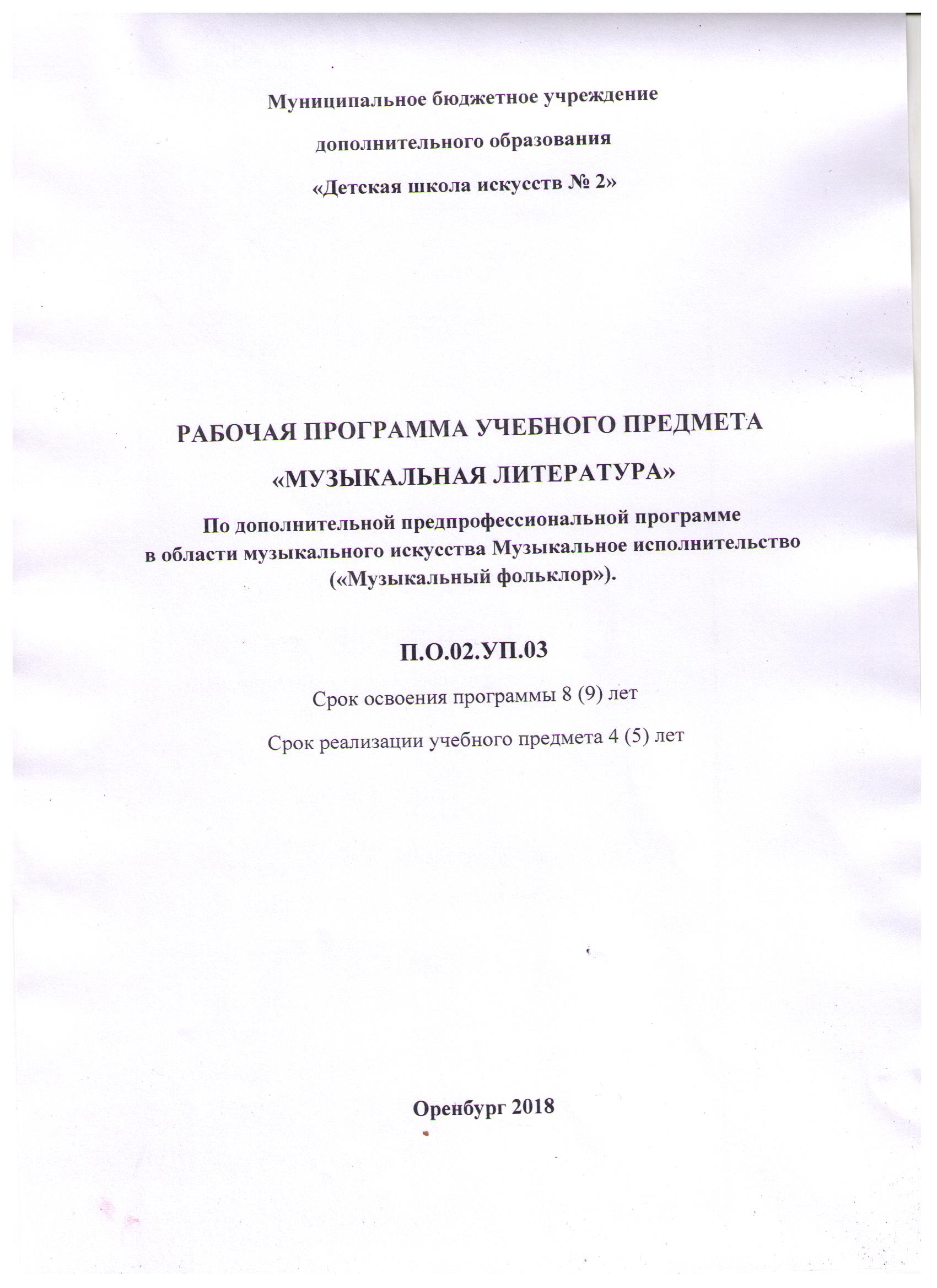 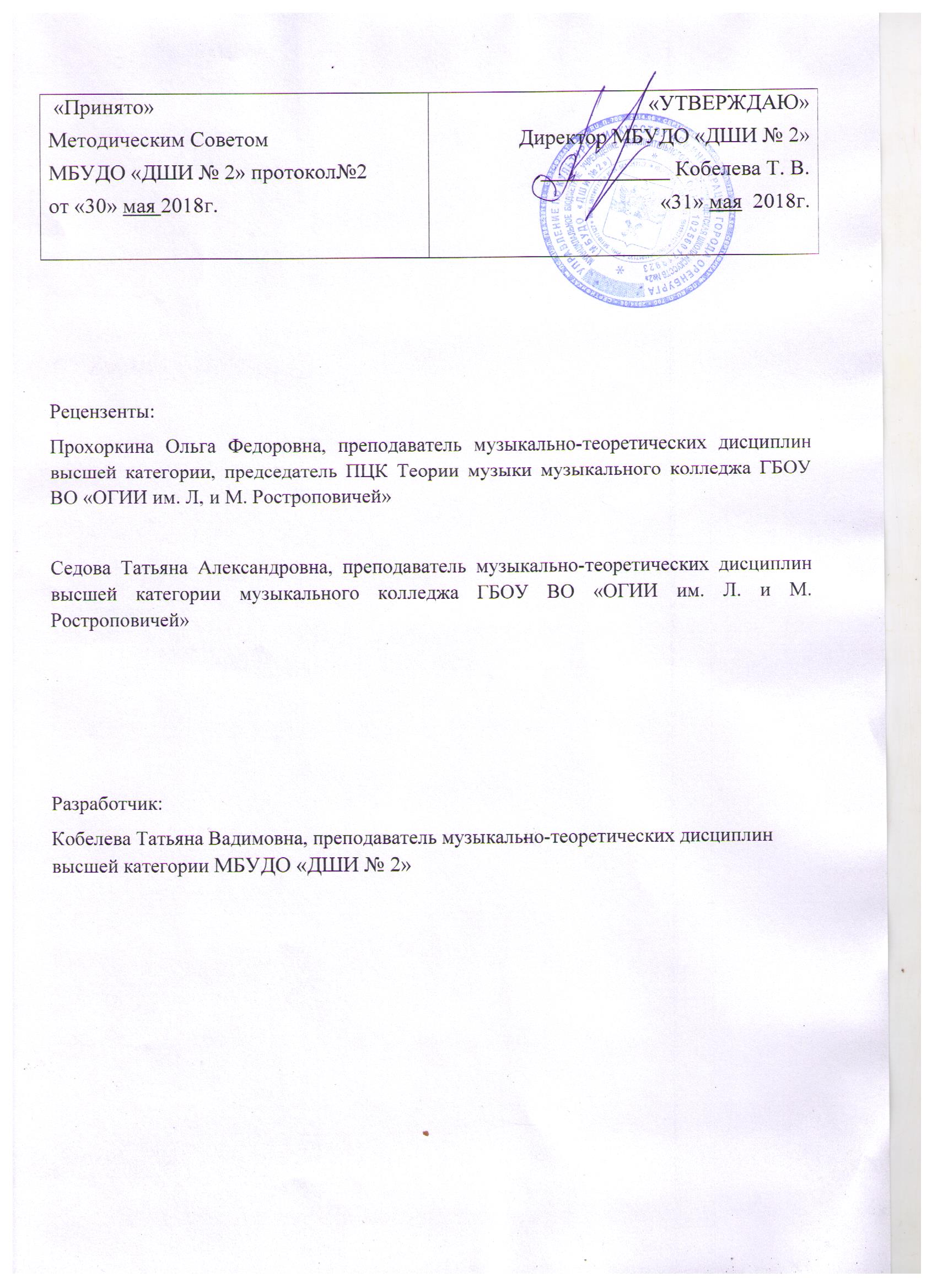 Структура программы учебного предметаПояснительная записка Характеристика учебного предмета, его место и роль в образовательном процессе.Срок реализации учебного предметаОбъем учебного времени, предусмотренный учебным планом образовательного учреждения на реализацию учебного предметаФорма проведения учебных аудиторных занятийЦель и задачи учебного предметаОбоснование структуры программы учебного предметаМетоды обученияОписание материально-технических условий реализации учебного предметаУчебно-тематический планIII. Содержание учебного предметаIV. Требования к уровню подготовки обучающихсяV. Формы и методы контроля, система оценокАттестация: цели, виды, форма, содержаниеКритерии оценки промежуточной аттестации в форме экзамена и итоговой аттестацииКонтрольные требования на разных этапах обученияФонды оценочных средствVI. Пятый год обучения по учебному предмету «Музыкальная литература» (9-й класс)VII. Методическое обеспечение учебного процессаМетодические рекомендации педагогическим работникаРекомендации по организации самостоятельной работы обучающихсяVIII. Список учебной и методической литературыУчебникиУчебные пособияХрестоматииМетодическая литератураРекомендуемая дополнительная литератураI. ПОЯСНИТЕЛЬНАЯ ЗАПИСКАХарактеристика учебного предмета, его место и роль в образовательном процессеПрограмма учебного предмета «Музыкальная литература» разработана на основе и с учетом федеральных государственных требований к дополнительным предпрофессиональным общеобразовательным программам в области музыкального искусства «Музыкальный фольклор».Музыкальная литература — учебный предмет, который входит в обязательную часть предметной области «Теория и история музыки»; выпускной экзамен по музыкальной литературе является частью итоговой аттестации.На уроках «Музыкальной литературы» происходит формирование музыкального мышления обучающихся, навыков восприятия и анализа музыкальных произведений, приобретение знаний о закономерностях музыкальной формы, о специфике музыкального языка, выразительных средствах музыки.Содержание учебного предмета также включает изучение мировой истории, истории музыки, ознакомление с историей изобразительного искусства и литературы. Уроки «Музыкальной литературы» способствуют формированию и расширению у обучающихся кругозора в сфере музыкального искусства, воспитывают музыкальный вкус, пробуждают любовь к музыке.Учебный предмет «Музыкальная литература» продолжает образовательно-развивающий процесс, начатый в курсе учебного предмета «Слушание музыки».Предмет «Музыкальная литература» теснейшим образом взаимодействует с учебным предметом «Сольфеджио», с предметами предметной области «Музыкальное исполнительство». Благодаря полученным теоретическим знаниям и слуховым навыкам обучающиеся овладевают навыками осознанного восприятия элементов музыкального языка и музыкальной речи, навыками анализа незнакомого музыкального произведения, знаниями основных направлений и стилей в музыкальном искусстве, что позволяет использовать полученные знания в исполнительской деятельности.Срок реализации учебного предметаСрок реализации учебного предмета «Музыкальная литература» для детей, поступивших в образовательное учреждение в первый класс в возрасте с шести лет шести месяцев до девяти лет, составляет 4 года (с 5 по 8 класс).Срок реализации учебного предмета «Музыкальная литература» для детей, не закончивших освоение образовательной программы основного общего образования или среднего (полного) общего образования и планирующих поступление в образовательные учреждения, реализующие основные профессиональные образовательные программы в области музыкального искусства, может быть увеличен на один год.Объем учебного времени, предусмотренный учебным планом образовательного учреждения на реализацию учебного предметаФорма проведения учебных аудиторных занятийФорма проведения занятий по предмету «Музыкальная литература» — мелкогрупповая, от 4 до 10 человек.Цель и задачи учебного предмета «Музыкальная литература» Программа учебного предмета «Музыкальная литература» направлена на художественно-эстетическое развитие личности обучающегося.Целью предмета является развитие музыкально-творческих способностей обучающегося на основе формирования комплекса знаний, умений и навыков, позволяющих самостоятельно воспринимать, осваивать и оценивать различные произведения отечественных и зарубежных композиторов, а также выявление одаренных детей в области музыкального искусства , подготовка их к поступлению в профессиональные учебные заведения.Задачами предмета «Музыкальная литература» являются:формирование интереса и любви к классической музыке и музыкальной культуре в целом;воспитание музыкального восприятия: музыкальных произведений различных стилей и жанров, созданных в разные исторические периоды и в разных странах;овладение навыками восприятия элементов музыкального языка;знания специфики различных музыкально-театральных и инструментальных жанров;знания о различных эпохах и стилях в истории и искусстве;умение работать с нотным текстом (клавиром, партитурой);умение использовать полученные теоретические знания при исполнительстве музыкальных произведений на инструменте;формирование у наиболее одаренных выпускников осознанной мотивации к продолжению профессионального обучения и подготовки их к вступительным экзаменам в образовательное учреждение, реализующее профессиональные программы.Обоснование структуры программы учебного предметаОбоснованием структуры программы являются ФГТ, отражающие все аспекты работы преподавателя с учеником. Программа содержит следующие разделы:сведения о затратах учебного времени, предусмотренного на освоение учебного предмета;распределение учебного материала по годам обучения;описание дидактических единиц учебного предмета;требования к уровню подготовки обучающихся;формы и методы контроля, система оценок;методическое обеспечение учебного процесса.соответствии с данными направлениями строится основной раздел программы «Содержание учебного предмета».Учебно-тематический план и содержание учебного предмета «Музыкальная литература » для 9 класса представлены в самостоятельном разделе.Методы обученияДля достижения поставленных целей и реализации задач предмета используются следующие методы обучения:словесный (объяснение, беседа, рассказ, презентация);наглядно-слуховой (показ, наблюдение);эмоциональный (подбор ассоциаций, образов, художественных впечатлений);практический (работа с учебником, музыкальным материалом, практика составления схем, классификаций);проблемно-поисковый; проектный (проектная деятельность, создание проектов); исследовательский;аналитический (сравнения и обобщения, развитие логического мышления).     Необходимым условием для реализации данной программы является воспитание детей в творческой атмосфере, обстановке доброжелательности, эмоционально-нравственной отзывчивости, а также профессиональной требовательности. Описание материально-технических условий реализации учебного предметаМатериально-технические условия, необходимые для реализации учебного предмета «Музыкальная литература»:- обеспечение доступом каждого обучающегося к библиотечным фондам;- укомплектование библиотечного фонда печатными и/или электронными изданиями основной и дополнительной учебной и учебно-методической литературы, а также изданиями музыкальных произведений, специальными хрестоматийными изданиями, клавирами оперных произведений;наличие фонотеки, укомплектованной аудио- и видеозаписями музыкальных произведений, соответствующих требованиям программы;обеспечение каждого обучающегося основной учебной литературой;наличие официальных, справочно-библиографических и периодических изданий Учебная аудитория, предназначенная для реализации учебного предмета «Музыкальная литература», оснащена пианино, звукотехническим оборудованием, видеооборудованием, учебной мебелью (доской,  столами, стульями, шкафами) .II. УЧЕБНО-ТЕМАТИЧЕСКИЙ ПЛАНIII. СОДЕРЖАНИЕ УЧЕБНОГО ПРЕДМЕТАПрограмма  учебного предмета «Музыкальная литература» строится в соответствии с историко-художественным процессом, а учебный материал группируется в монографические темы, посвященные отдельным выдающимся композиторам. Важной задачей становится развитие исторического мышления: учащиеся должны представлять себе последовательную смену культурных эпох, причем не только в мире музыки, но и в других видах искусства. Главная задача предмета состоит в том, чтобы интересы учеников в итоге становились шире заданного минимума, чтобы общение с музыкой, историей, литературой, живописью стали для них необходимостью. Благодаря увеличению сроков освоения учебного предмета «Музыкальная литература», предусмотренному федеральными государственными требованиями, появляется возможность увеличить время на изучение «Музыкальной литературы зарубежных стран».«МУЗЫКАЛЬНАЯ ЛИТЕРАТУРА ЗАРУБЕЖНЫХ СТРАН» (пятый и первое полугодие шестого года обучения)История развития музыки от Древней Греции до эпохи барокко. Второй и третий год обучения музыкальной литературе являются базовыми для формирования у учащихся знаний о музыкальных жанрах и формах. Важной задачей становится развитие исторического мышления: учащиеся должны представлять себе последовательную смену культурных эпох, причем не только в мире музыки, но и в других видах искусства. Главная задача предмета состоит в том, чтобы интересы учеников в итоге становились шире заданного минимума, чтобы общение с музыкой, историей, литературой, живописью стали для них необходимостью. Благодаря увеличению сроков освоения учебного предмета «Музыкальная литература», предусмотренному федеральными государственными требованиями, появляется возможность увеличить время на изучение «Музыкальной литературы зарубежных стран» - 2-й год обучения и первое полугодие 3-го года обучения. В центре внимания курса находятся темы «Жизнь и творчество» И.С.Баха, И.Гайдна, В.А.Моцарта, Л. Бетховена, Ф.Шуберта, Ф.Шопена. Каждая из этих тем предполагает знакомство с биографией композитора, с особенностями его творческого наследия, подробный разбор и прослушивание нескольких произведений. В списке музыкальных произведений также приводятся варианты сочинений композиторов, данные для более широкого ознакомления, которые можно использовать на биографических уроках или рекомендовать ученикам для самостоятельного прослушивания. Остальные темы курса являются ознакомительными, в них представлен обзор определенной эпохи и упомянуты наиболее значительные явления в музыкальной жизни.Музыкальная культуры эпохи барокко, итальянская школа. Значение инструментальной музыки в эпоху барокко. Возникновение оперы. Краткая характеристика творчества А. Вивальди. Для ознакомления рекомендуется прослушивание одного из концертов из цикла «Времена года»И. С. Бах(1685-1750)-гениальный, немецкий композитор первой половины XVIII века, обобщивший в своём творчестве лучшие традиции немецкого национального искусства других стран. Великий полифонист.Биография и краткий обзор творчества.Детские   и юношеские годы. Музыкальные традиции семьи Бахов. Раннее проявление дарования И. С. Баха. Занятия с отцом, затем с братом Иоганном Христофором. Большая любознательность И. С. Баха и неудержимое стремление к познанию музыкальной литературы. Окончание лицея в Люнебурге и интенсивная работа над своим музыкальным образованием. Начало самостоятельной работы. Унизительное, зависимое положение музыканта в Германии того времени. Придворная и церковная служба.Творческая деятельность в Веймаре и Кётене (1708-1723)Создание ряда выдающихся произведений для органа и клавира. Растущая слава Баха как исполнителя-виртуоза и импровизатора на органе и клавире.Жизнь в Лейпциге     с 1723 года. Служба при церкви. Разлад с начальством, препятствовавшим Баху в его стремлении улучшить работу церковной школы. Тяжёлое материальное положение семьи Баха.Участие в музыкальной жизни Лейпцига. Педагогическая деятельность Баха и создание произведений учебного плана: маленьких прелюдий и фуг, инвенций и др. Вокально-инструментальные произведения. Последние годы жизни. Судьба творческого наследия. Всемирно-историческое значение творчества Баха.Клавирная музыка. Полифонические произведения (инвенция, фуга).Сведения об отличительных чертах гомофонно-гармонического и полифонических стилей. Имитация как одна из основных приёмов полифонического письма.Инвенция-пример простейшего полифонического произведения, основанная на принципе имитации. Двух- и трёхголосные инвенции Баха.(например: Двухголосная инвенция ля минор№13 и трёхголосная инвенция до минор№2).Фуга как сложное полифоническое произведение. Основные разделы фуги. Строение экспозиции фуги и соотношение тональностей в ней. Цикл прелюдия и фуга. Импровизационный склад прелюдии. «Хорошо темперированный клавир» Баха. Разбор прелюдии и фуги до минор из 1-ого тома.Сюиты. Французские сюиты Баха( отдельные номера). Принцип контраста частей. Характеристика и разбор отдельных старинных танцев.Произведения для органа. Назначение органной музыки. Произведения Баха для органа. Гуманизм, глубина и впечатляющая сила их содержания. Органная токката и фуга ре минор. Хоральные прелюдии.Вокально-инструментальная музыка. «Страсти по Матфею». Содержание, строение и прослушивание фрагментов. Месса си минор-история создания , история появления жанра мессы. Строение мессы.Музыкальный материал:Хоральная прелюдия фа минор, Токката и фуга ре минор для органа,Двухголосные инвенции До мажор, Фа мажор,Прелюдия и фуга до минор из 1 тома ХТК,Французская сюита до минор.Для ознакомленияХоральная прелюдия Ми-бемоль мажор,Трехголосная инвенция си минор,Прелюдия и фуга До мажор из 1 тома ХТК,Фрагменты  сюит, партит, сонат для скрипки и для виолончели соло.Современники И.С.Баха: Г.Ф.Гендель. Георг Фридрих Гендель(1685-1759)-немецкий композитор эпохи Барокко. Современник И. С. Баха.  Характеристик жизни и творчества. Театр Генделя. Жизнь и творчество в Англии. Основные произведения.	Среди корифеев музыкального искусства XVIII в. Гендель по праву занимает место в одном ряду с Бахом.Оратория «Самсон»-содержание, история создания. Прослушивание избранных фрагментов из оперы. Оркестровые сюиты “Музыка на воде” (ок. 1717) и “Музыка фейерверка” (1749), предназначенные композитором для исполнения на открытом воздухе.Классицизм, возникновение и обновление инструментальных жанров и форм, опера. Общая характеристика классицизма.  Классицизм в архитектуре, живописи и литературе. Основные принципы нового стилевого направления. Сонатный цикл и симфонический цикл, их кардинальное отличие от предшествующих жанров и форм. Переосмысление драматургии формы произведения. Состав симфонического оркестра. «Мангеймская» школа. Венские классики. Реформа оперного жанра. Творчество Х.В. Глюка, суть его реформы – драматизация музыкального спектакля. Для ознакомления рекомендуется прослушивание отрывков из оперы Глюка «Орфей» (Хор из 1 д., сцена с фуриями из 2 д., ария «Потерял я Эвридику»)Йозеф Гайдн(1732-1809) Жизненный и творческий путь. Один из основоположников Венской классической школы. Обращение ко всем жанрам своего времени. Связь музыки Гайдна с природой и народным бытом. Внимание к фольклору разных народов. Спокойная гармония душевных, творческих и жизненных сил и устремлений Гайдна. Роль музыканта в создании  классических образцов симфонии, сонаты и квартета. Значение и образный мир симфоний  Гайдна. Связь с другими жанрами. Симфонический оркестр Гайдна. Народно – жанровый тип симфонизма. Неконтрастность главных тем.  Эмоциональное равновесие медленной части.  Классический тип менуэта и финала.  -Симфония №103 Es dur, №104 («Лондонские»)Клавирное творчество  Гайдна. Формирование классической сонаты.  Жанровые истоки, народно-танцевальная основа.  Камерность стиля сонаты Ре-мажорМузыкальный материал:Симфония Ми-бемоль мажор (все части),Сонаты Ре мажор и ми минор,Для ознакомления«Прощальная» симфония, финал.В.А.Моцарт(1756-1791).Жизненный и творческий путь. Творческий облик композитора.  Ренессансная личность, светлый гений венской классической школы. Цельность и гармония, гуманизм мировоззрения, универсальность музыкального дарования.  Переосмысление и обогащение всех жанров его времени. Возвышенное и плутовское,  трагическое и комедийное в наследии Моцарта.  Воплощение идей Просвещения, оптимизм, поэтический реализм творчества. Музыкальная моцартиана.Примерный музыкальный материал:музыкальные фрагменты: «Маленькая ночная серенада»; «Diesirae», «Lacrymosa» из Реквиемаопера «Волшебная флейта» ария Царицы ночи, Фортепианная фантазия ре-минорСимфонии Моцарта – вершина симфонизма его времени. Психологизм,  драматическое восприятие жанра,  симфонический театр Моцарта. Камерность стиля, малый  парный состав оркестра,  драматический конфликт между частями, полифоническое мастерство в Симфонии №40. Опера в творчестве Моцарта. Оперное наследие. Реформа жанра. Музыкальная драматургия, либретто,  жанр и идея, композиция, индивидуальный язык сольных номеров, ансамблей, роль хора и оркестра в опере «Свадьба Фигаро» (1786).Опера «Свадьба Фигаро»Моцарт – пианист. Фортепианное наследие. Соната №11 (1777 – 1778) – необычность трехчастного цикла, влияние симфонической музыки, комической оперы на язык сонаты. Опора на австро-венгерский фольклор. Соната  A –durМузыкальный материал:Симфония соль минор (все части),Опера «Свадьба Фигаро» - увертюра, Ария Фигаро, две арии Керубино, ария Сюзанны (по выбору преподавателя),Соната Ля мажор.Для ознакомленияУвертюры к операм «Дон Жуан», «Волшебная флейта»,«Реквием» - фрагментыЛ.Бетховен(1770-1827)Жизненный и творческий путь. Творческий облик композитора. Музыкант – носитель, гений, полно воплотивший  творческие принципы венской классической школы. Свобода, целеустремленность,  гражданственность мировоззрения.  Богатство духовно – эмоционального мира композитора. Преддверие романтизма. Симфонизм эпохи революций XVIII  века. Идеалы гуманизма, свободы,  общественного долга. Создание героического симфонизма. Героическая трагедия и трагическая героика в симфонии №5 (1805 – 1808). Традиции венской классической школы. Введение в партитуру новых  инструментов. Симфония №5, до минорЗавершение классической эпохи в развитии фортепианной сонаты.  Пианизм нового времени. «Патетическая соната» (1798) – одна из вершин мировой фортепианной литературы.  Театральность. Приемы фортепианного письма. Соната №8 «Патетическая», до минорУвертюры в творчестве Бетховена. Увертюра «Эгмонт» как образец программной музыки. Идея произведения. Основа сюжета. Строение. Увертюра «Эгмонт»Музыкальный материал:Соната №8 «Патетическая»,Симфония №5 до минор,Увертюра из музыки к драме И.В.Гете «Эгмонт».Для ознакомленияСоната для фортепиано №14, 1 ч.,Соната для фортепиано №23, 1ч.,Симфония № 9, финал, Симфония № 6 «Пасторальная».Романтизм в музыке. Композиторы – романтики.Границы «романтической» эпохи, ее истоки. Музыкальный романтизм: новая социальная роль музыканта,  стремление к недостижимой свободе. Новые темы. Программность многих сочинений. Рождение новых жанров. Обновление и обогащение музыкального языка. Огромный интерес к национальной культуре. Расцвет национальных композиторских школ. Живопись, литература, театр, балет в пер. половине XIX века. Музыкальное искусство этой эпохи: расцвет национальных композиторских школ, появление новых жанров, музыкальный театр. Музыкальный материал:Ф.Мендельсон «Песни без слов», Концерт для скрипки с оркестром ми минор (1 часть);Э. Григ «Пер Гюнт»: «Утро», «В пещере горного короля»Р.Шуман «Детские сцены»: «Горелки», «Засыпающий ребенок»Ж. Бизе опера «Кармен» Антракт к 4 действиюДж. Верди опера «Аида» марш 2 действие.Ф. Шуберт(1797-1828). Жизненный и творческий путь. Творческий облик композитора. Первый композитор – романтик.  Органичность черт музыкального классицизма и романтизма в творчестве Шуберта. Глубокое содержание произведений Шуберта, связь с музыкальной жизнью и бытом.  Интонационный строй музыки.  Песенность – основа фортепианного стиля. Ф. Шуберт – основатель жанра  романтической фортепианной миниатюры (музыкальные моменты, экспромты, вальсы).  Шубертиады в прошлом и настоящем. Песня как главный жанр в творчестве Шуберта.  Сложность и глубина содержания песен Шуберта.  Многожанровость вокальных произведений.  Значение песенных циклов.  Влияние песенных «повестей» Шуберта на дальнейшее развитие  камерно – вокальной и фортепианной музыки. Судьба симфонических произведений Шуберта. «Неоконченная симфония» (1822), как вершина симфонизма Шуберта.  История создания и исполнения, форма, особая роль деревянных духовых, унисонов струнных, оркестровых педалей. Музыкальный материал:Песни «Маргарита за прялкой», «Лесной царь», «Форель», «Серенада», «Аве Мария», песни из циклов «Прекрасная мельничиха», «Зимний путь» (на усмотрение преподавателя),Экспромт Ми-бемоль мажор, Музыкальный момент фа минор,Симфония № 8 «Неоконченная».Для ознакомленияВальс си минор,Военный марш.Ф. Шопен(1810-1849).Жизненный и творческий путь.                                             Фортепианное творчествоТворческий облик композитора. Основоположник и гений польского музыкального искусства. Композитор и пианист. Романтическое восприятие мира с богатыми творческими традициями и красочностью народной жизни в музыкальном наследии Шопена. Моцартовское совершенство формы. Новаторство в области жанров. Мировое признание национального духа, мелодического богатства, фантазии, глубины и искренности чувств, выразительных и технических возможностей музыки Шопена. Вальсы, ноктюрны. Шопен – поэт фортепиано. Изящество, психологическая глубина, техническое совершенство пианизма. Тяготение к малым формам. История, культура, быт, язык Польши в полонезах и мазурках ШопенаШопен – автор романтической прелюдии и этюда как самостоятельных, новаторски смелых, художественно завершенных пьес. Импровизационная свобода прелюдий.Соединение глубокого содержания и подлинной виртуозности в этюдах Шопена.Краткая история, содержание, черты музыкального языка малых форм. Музыкальный материал:Мазурки До мажор, Си-бемоль мажор, ля минор,Полонез Ля мажор,Прелюдии ми минор, Ля мажор, до минор,Вальс до-диез минор, Этюды Ми мажор и до минор «Революционный»,Ноктюрн фа минор.Для ознакомленияБаллада № 1,Ноктюрн Ми-бемоль мажор,Полонез Ля-бемоль мажор.Европейская музыка в XIX веке. Разные пути развития оперного жанра. Творчество Д.Верди и Р.Вагнера. Инструментальная музыка Германии и Австрии (И.Брамс). Французская композиторская школа (Ж.Бизе, С.Франк и др.). Для ознакомления предлагается прослушивание номеров из опер Д.Верди («Травиата», «Аида», «Риголетто») и Р.Вагнера («Лоэнгрин», «Летучий голландец», «Валькирия») на усмотрение преподавателя.МУЗЫКАЛЬНАЯ ЛИТЕРАТУРА РУССКИХ КОМПОЗИТОРОВ(второе полугодие шестого года и седьмой год обучения)Данный раздел учебного предмета «Музыкальная литература», посвященный отечественной музыке XIX-XX веков, – ключевой в курсе. Он имеет как познавательное, так и воспитательное значение для школьников подросткового возраста. В данной программе изучению русской музыкальной литературе отводится второе полугодие 6 класса и весь 7 класс.Русская церковная музыка, нотация, жанры и формы. Уникальная история формирования русской культуры в целом и музыкальной в частности. Особенности нотации (крюки и знамена). Профессиональная музыка – церковная. Приоритет вокального начала. Для ознакомления предлагается прослушивание любых образцов знаменного распева, примеров раннего многоголосия (стихир, тропарей и кондаков).Музыкальная культура XVIII века. Творчество Д.С.Бортнянского, М.С.Березовского и других. Краткий экскурс в историю государства российского XVII – начала XVIII века. Раскол. Реформы Петра Великого. Новые эстетические нормы русской культуры. Жанры канта, партесного концерта. Возрастание роли инструментальной музыки. Возникновение русской оперы. Для ознакомления предлагается  прослушивание частей хоровых концертов, увертюр из опер Д.С.Бортнянского и М.С.Березовского; русских кантов.Культура начала XIX века. Романсы. Творчество А.А.Алябьева, А.Е.Гурилева, А.Л.Варламова. Формирование традиций домашнего музицирования. Романтизм и сентиментализм в русской поэзии и вокальной музыке. Формирование различных жанров русского романса: элегия, русская песни, баллада, романсы «о дальних странах», с использованием танцевальных жанров.Музыкальный материал:А.А.Алябьев «Соловей»А.Л.Варламов «Красный сарафан», «Белеет парус одинокий»А.Е.Гурилев «Колокольчик».Для ознакомления А.А.Алябьев «Иртыш»,А.Е.Гурилев «Домик-крошечка»,другие романсы по выбору преподавателя.Михаил Иванович Глинка (1804-1857)Жизненный и творческий путь. Обучение в Италии, Германии. Зарождение русской музыкальной классики. Создание двух опер. Поездки во Францию, Испанию. Создание одночастных симфонических программных увертюр. Эпоха Глинки: современники композитора.   	Опера «Жизнь за царя» или «Иван Сусанин». Общая характеристика; композиция оперы. Музыкальные характеристики героев: русских и поляков. Различные виды сольных сцен (ария, каватина, песня, романс). Хоровые сцены. Понятия «интродукция», «эпилог». Танцы как характеристика поляков. Повторяющиеся темы в опере, их смысл и значение. 	Романсы Глинки – новое наполнение жанра, превращение романса в особый жанр камерной вокальной миниатюры. Роль русской поэзии, внимание к поэтическому тексту. Роль фортепианной партии в романсах. Разнообразие музыкальных форм.	Симфонические сочинения Глинки – одночастные программные симфонические миниатюры. Национальный колорит испанских увертюр. «Камаринская»: уникальная роль в становлении русской симфонической школы. «Вальс-фантазия».Музыкальный материал:«Иван Сусанин» («Жизнь за царя»)  1 д.:  Интродукция,   Каватина и рондо Антониды, трио «Не томи, родимый»; 2 д.: Полонез, Краковяк, Вальс, Мазурка; 3 д.: Песня Вани, сцена Сусанина с поляками, Свадебный хор, Романс Антониды; 4 д.:  ария Сусанина; Эпилог: хор «Славься».Романсы: «Жаворонок», «Попутная песня», «Я помню чудное мгновенье». Симфонические произведения: «Камаринская», «Вальс-фантазия».Для ознакомленияУвертюра к опере «Руслан и Людмила»,«Арагонская хота».Романсы «Я здесь, Инезилья», «В крови горит огонь желанья», «Венецианская ночь» и др. по выбору преподавателя.Александр Сергеевич Даргомыжский (1813-1869)     А.С. Даргомыжский – современник и последователь Глинки. Творчество Даргомыжского – новый этап в развитие русской музыкальной классики. Связь творчества Даргомыжского с передовыми реалистическими течениями русской литературы 40-60-х годов.Краткая биография и обзор творчестваДетские и юношеские годы. Музыкальная одаренность Даргомыжского и  первые композиторские опыты. Знакомство с Глинкой в 1834 г. Сочинение оперы «Эсмеральда». Жизнь за границей в Париже (1844-1845 г.) Формирование реалистических творческих принципов Даргомыжского.     Деятельность Даргомыжского как педагога-вокалиста. Создание романсов: «Шестнадцать лет», «Я Вас любил», «Мне грустно», песен и жанровых сценок народно-бытового слада: «Лихорадушка», «Мельник» и др.     Стремление Даргомыжского к созданию реалистической музыкальной драмы. Поиск музыкального языка, правдиво отражающего интонации человеческой речи.     Создание оперы «Русалка» (1856). Казенно-равнодушное отношение аристократической публики к этой опере, ее успех в декоративной среде в 1864 году.     Сближение с демократическим кружком поэтов и литераторов. Музыкальная общественно-просветительская деятельность Даргомыжского. Создание произведений с социально-обличительной тематикой.Симфонические произведения Даргомыжского: фантазия «Малороссийский казачок», шутка-фантазия «Баба-Яга», «Чухонская фантазия»;  использование в них народных тем, связь с традициями «Камаринской» М. Глинки.     Последние годы жизни Даргомыжского. Сближение с молодыми композиторами «Могучей кучки», работа над оперой «Каменный гость».      Историческое значение творчества Даргомыжского как учителя правды в музыке.Романсы и песни     Жанровое многообразие. Глубокая искренность, простота и правдивость передачи человеческих чувств. Создание напевно-декламационной, выразительной и гибкой вокальной мелодии на тексты великих русских поэтов Пушкина и Лермонтова. «Ночной Зефир», «Мне грустно».     Песни сатирического и социально-обличительного характера. Передача в музыке этих песен интонаций живой разговорной речи. «Титулярный советник».     «Старый капрал» - драматическая песня. Обличительная направленность стихотворения Беранже. Гибкая передача в музыке различных психологических оттенков. Роль маршевого ритма.Музыкальный материал:Вокальные произведения: «Старый капрал»,  «Мне грустно», «Титулярный советник» «Мне минуло шестнадцать лет». Опера «Русалка»: ария Мельника из 1 д. и сцена Мельника из 3 д., хор из 2 д. «Сватушка» и хоры русалок из 3 д., Песня Наташи из 2 д., Каватина Князя из 3 д.Для ознакомленияРомансы и песни «Ночной зефир», «Мельник» и другие по выбору преподавателя.Русская музыка 2-ой половины 19 века. Деятельность и творчество М. А. Балакирева.«Могучая кучка»     Характеристика общественно-политической жизни 60-х годов XIX века.Подъем освободительного движения 50-60-х годов.     Чернышевский и Добролюбов. Расцвет демократической литературы и искусства этого периода. Музыкальна жизнь 60-х годов. Значение создания  русского музыкального общества (1859) и Петербургской консерватории (1866) Николаем Рубинштейном. Бесплатная музыкальная школа и значение ее музыкально-просветительской деятельности. Музыкальная критика (Серов, Стасов).     Композиторы «Могучей кучки». Передовые идейно-творческие установки «Могучей кучки». Личная дружба композиторов. Краткая характеристика деятельности Балакирева и Стасова, их выдающаяся роль в развитии русской музыкальной культуре.Модест Петрович Мусоргский (1839-1881)     Мусоргский – великий русский композитор классик, наиболее яркий выразитель революционно-демократических идей 60-х годов XIXвека в области музыкального искусства. Социально-обличительная направленность и смелое новаторство его творчества.Биография и обзор творчества     Детские годы в имении отца. Знакомство с народными сказками и песнями. Музыкальные занятия.     Годы учения в Петербурге в школе прапорщиков. Любознательность и трудолюбие Мусоргского. Занятия музыкой у известного пианиста и педагога Антона Герке.     Окончание школы и первые годы самостоятельной жизни в Петербурге. Знакомство и сближение с Даргомыжским, Кюи, Балакиревым и Стасовым. Огромное влияние Балакирева на Мусоргского. Решение посвятить себя музыке и уход с военной службы.     Вокальный цикл «Детская». Правдивое и чуткое отражение душевного мира ребенка в этих песнях.     Опора на традиции Даргомыжского и новые достижения в создании музыкального языка, правдиво воспроизводящего человеческую речь.     Работа над оперными замыслами. Дружба с Римским-Корсаковым.Создание оперы «Борис Годунов»(1868-1871) и её постановка. Идейные и творческие принципы Мусоргского в 70-е годы.Усиление трагических настроений.Произведения этих лет. Вокальные циклы «Без солнца», «Песни и пляски смерти». Опера на русский исторический сюжет «Хованщина», (народная музыкальная драма). Одновременная работа над оперой «Сорочинская ярмарка». Стремление Мусоргского к передаче в ней народного быта и характера украинской речи. Песенная основа оперы.Фортепианный цикл «Картинки с выставки». Программный замысел и его реалистическое воплощение. Новаторская трактовка фортепиано.Последние годы жизни. Тяжёлое материальное положение,одиночество и неизлечимая болезнь.Мусоргский и Стасов. Концертная поездка с певицей Леоновой. Преждевременная смерть.Песни. Основная тематика его песен. Воплощение в них образа русского народа. Социальная направленность многих из них, новаторство музыкального языка. Мировое значение М. П. Мусоргского. Опера «Борис Годунов» История создания оперы по одноимённой исторической трагедии Пушкина. Её основная идея. Смелость и новаторство музыкального языка. Народ как главное действующее лицо в опере. Развитие образа народа. Народные сцены в опере и их значение. Музыкальные характеристики действующих лиц. Вступление к 1-ой картине пролога.Хор «На кого ты нас покидаешь»2-ая картина прологаМонолог ПименаПесня ВарлаамаХор «Расходилась, разгулялась»Песенка Юродивого в финале оперыФортепианный цикл «Картинки с выставки» Программный замысел и его реалистическое воплощение. История создания. Музыкальный материал:«Борис Годунов»: оркестровое вступление, пролог 1к.: хор «На кого ты нас покидаешь», сцена с Митюхой, 2 к. целиком, 1 д. 1 к.: монолог Пимена, 1 д. 2 к.: песня Варлаама, 2 д. монолог Бориса, сцена с курантами, 4 д. 1 к.: хор «Кормилец-батюшка», сцена с Юродивым, 4 д.3 к.: хор «Расходилась, разгулялась»«Картинки с выставки» (возможно фрагменты на усмотрение преподавателя).Для ознакомленияПесни: «Семинарист», «Светик Савишна», «Колыбельная Еремушке», вокальный цикл «Детская»,симфоническая картина «Ночь на Лысой горе»,вступление к опере «Хованщина» («Рассвет на Москве-реке»). Александр Порфирьевич Бородин (1833-1887)     А.П. Бородин – великий русский композитор классик, крупный ученый и  общественный деятель. Национальный характер музыки Бородина, ее мелодическое богатство и красочность. Народность и реализм творчества. Монументальность героико-эпических обзоров и оптимистический характер музыки Бородина.Биография и обзор творчества     Детские годы. Серьезные, систематические занятия, любовь к труду. Широкий круг интересов Бородина.     Годы обучения в Медико-хирургической академии (1850-1856).Музицирование в кружке любителей музыки. Изучение классической музыки.Первые композиторские опыты Бородина. Любовь к музыке Глинки.     Научная командировка за границу (1859-1862). Увлечение музыкой Шумана. Создание камерных произведений. Возвращение в Россию и сближение с балакиревским кружком.      Работа над 1-й симфонией и ее успешное исполнение (1867). Произведения камерного вокального творчества. «Спящая княжна», «Песня темного леса», «Море» и др.     Период творческой зрелости. Работа над 2-й симфонией и оперой «Князь Игорь» с 1869 года. Рост известности Бородина – композитора. Поездки за границу и встречи с Листом в Веймаре. Интенсивная научная, педагогическая и общественная деятельность.     Последние годы жизни и произведения 80-х годов. Значение творчества Бородина.Опере «Князи Игорь»     Эпический жанр оперы. «Слово о полку Игореве» как источник содержания оперы. Патриотическая идея. Народнопесенная основа музыки. Русский и восточный элемент в музыке оперы. Развитие традиций Глинки. Музыкальная характеристика действующих лиц. Народные сцены в опере.2-я «Богатырская» симфония си минор (I часть).     Эпический характер музыки. Характеристика основных разделов и главнейших тем. Значение основной темы в образном содержании I части. Ее тематическое развитие. Стасов о 2-ой симфонии Бородина.Музыкальный материал:Опера «Князь Игорь»: пролог, хор народа «Солнцу красному слава», сцена затмения; 1 д.: песня Галицкого,   ариозо Ярославны,  хор девушек «Мы к тебе, княгиня», хор бояр «Мужайся, княгиня», 2 д.: каватина Кончаковны, ария Игоря, ария Кончака, Половецкие пляски, 4 д.:  Плач Ярославны, хор поселян.Романсы «Спящая княжна», «Для берегов Отчизны», Симфония №2 «Богатырская».Для ознакомленияКвартет №2, 3 часть «Ноктюрн».Николай Андреевич Римский –Корсаков (1844-1908)     Римский-Корсаков – один из величайших русских композиторов - классиков. Широта его творческой и музыкально-общественной деятельности. Жизнь народа в ее различных проявлениях (история, быт, сказка) – основное содержание творчества Римского-Корсакова. Яркость, красочность музыкальность языка. Высокое профессиональное мастерство. Педагогическая деятельность. Создатель новых оперных жанровых разновидностей.Биография и обзор творчестваДетские годы в Тихвине. Музыкальные впечатления детства. Увлечения музыкой. Учеба в морском корпусе. Занятия музыкой в Петербурге. Знакомство с Балакиревым в 1861 году и его роль в развитии таланта, в формировании мировоззрения Римского-Корсакова. Окончание морского корпуса и кругосветное плавание (17862-1865). Возращение в Петербург, начало серьезной и напряженной творческой деятельности. Дружба с Мусоргским. Значение творческого общения двух великих русских композиторов. Создание первых крупных симфонических произведений: 1-й симфонии, симфонической картины «Садко», 2-й симфонии «Антар». Первая опера «Псковитянка». Рост известности композитора.     Педагогическая работа в Петербургской консерватории с 1872 года. Воспитание ряда выдающихся русских композиторов и композиторов народов России: А. Глазунова, А. Лядова, Н. Мясковского, А. Спендиарова, М. Баланчивадзе и др. Создание учебных пособий.     Увлечение народной песней в 70—х годах и обращение к народно-бытовым и сказочным сюжетам: оперы «Майская ночъ», «Снегурочка».     Симфонические произведения 80-х годов «Испанское каприччио» и «Шехерезада». Белявский кружок. Работа над завершением сочинений «Борис Годунов», «Хованщина», Мусоргского, «Князь Игорь» Бородина.     Новый рассвет оперного творчества с середины 90-х гг.(«Садко», «Царская невеста»). Оперы начала XX века – «Сказка о царе Салтане», «Кощей бессмертный», «Сказание о невиданном граде Китеже».     Событие 1905 года. Солидарность Римского-Корсакова с настроениями передовой части русскогообщества. Увольнение Римского-Корсакова из консерватории. Создание оперы-сатиры «Золотой петушок».     Опера как ведущий жанр  в творчестве Римского-Корсакова и одна из  ярких страниц мировой оперной классики. Разнообразие оперных жанров Римского-Корсакова.     Симфоническое творчество Римского-Корсакова и его значение в развитии русского и мирового симфонизма. Яркость оркестровых красок, народно-жанровая основа симфонизма Римского-Корсакова, роль программности.     Борьба Римского-Корсакова за реализм и народность русского искусства.     Значение творческого наследия и музыкально-общественной деятельности Римского-Корсакова.     Состав современного симфонического оркестра. Оркестровые группы, их выразительные и технические возможности. Тембровая палитра оркестра. Партитура.Симфоническая сюита «Шехерезада»Строение цикла. Характер програмности произведения. Восточный характер музыки. Яркость музыкальных образов и мастерство звукописи.Развитие в цикле основных инструментов оркестра.Опера «Снегурочка» (весенняя сказка).     История создания оперы. Содержание.     Оптимистическая жизнеутверждающая идея произведения. Поэтичность и красота музыки. Роль народной песни и народно-песенных интонаций. Музыкальная характеристика Снегурочки и других действующих лиц, оперы.     Народно-обрядовые сцены в опере. Музыка фантастических сцен и образов природы. Роль оркестра в опере.Место  оперы «Снегурочка» в оперном творчестве Римского-Корсакова.Музыкальный материал:Опера «Снегурочка». Пролог – вступление, песня и пляска птиц, ария и ариэтта Снегурочки, Проводы масленицы; 1 д.: 1 и 2 песни Леля, ариозо Снегурочки; 2 д.: клич Бирючей, шествие царя Берендея, каватина царя Берендея; 3 д.: хор «Ай, во поле липенька», пляска скоморохов, третья песня Леля, ариозо Мизгиря; 4 д.: сцена таяния Снегурочки, заключительный хор.Симфоническая сюита «Шехерезада».Для ознакомленияРомансы, камерная лирика Н.А.Римского-Корсакова («Не ветер, вея с высоты»,  «Звонче жаворонка пенье», «Не пой, красавица…») на усмотрение преподавателя. Пётр Ильич ЧайковскийЧайковский-гениальный русский композитор. Его творчество-одна из вершин русской и мировой музыки.Реализм. Искренность и правдивость музыки Чайковского. Широкое отражение в ней русской жизни и внутреннего мира русского народа. Богатство и красота мелодий. Связь с народной песней. Жанровое многообразие творческого наследия композитора. Музыкально-общественная, педагогическая, дирижёрская деятельность Чайковского.Биография и характеристика творчества.Детские годы в Воткинске. Раннее знакомство с русской народной песней и её значение в формировании эстетических взглядов и творчества Чайковского. Переезд в Петербург. Годы целеустремленной и упорной учёбы в Петербургской консерватории. Влияние А. Рубинштейна на формирование творческого облика Чайковского.Московский период (1866-1877). Напряжённые годы в личной жизни.Увертюра-фантазия «Ромео и Джульетта»Симфоническое творчество.Симфония №1, 4,6. Программность симфоний. Содержание частей. Роль темы вступления в симфонии №4. Значение финала. Симфония №1 « Зимние грёзы»Опера «Евгений Онегин».История создания оперы.Лирические сцены. Особенность содержания оперы. Строение оперы. Музыкальные характеристики герое. Интонационная связь образа Татьяны с образами других героев. Сцена письма татьяны. Характеристика эпизодов в сцене письма. Ария и ариозо онегина. Дуэты и ансамбли в опере. Музыкальный материал:Симфония №1 «Зимние грезы»,Опера «Евгений Онегин». 1к.: вступление, дуэт Татьяны и Ольги, хоры крестьян, ария Ольги, ариозо Ленского «Я люблю вас»; 2 к.: вступление, сцена письмаТатьяны; 3 к.: хор «Девицы, красавицы», ария Онегина, 4 к.: вступление, вальс с хором, мазурка и финал, 5 к.: вступление, ария Ленского, дуэт «Враги», сцена поединка, 6 к.: полонез, ария Гремина, ариозо Онегина; 7 к.: монолог Татьяны, дуэт «Счастье было так возможно», ариозо Онегина «О, не гони, меня ты любишь».Для ознакомленияУвертюра-фантазия «Ромео и Джульетта»,Симфония № 4,Квартет № 1, 2 часть,Концерт для фортепиано с оркестром № 1,Романсы «День ли царит», «То было раннею весной», «Благословляю вас, леса» и другие на усмотрение преподавателя.ОТЕЧЕСТВЕННАЯ МУЗЫКАЛЬНАЯ ЛИТЕРАТУРА ХХ ВЕКА Пятый год обучения музыкальной литературе является итоговым в музыкальной школе. Его основная задача – при помощи уже имеющихся у учащихся навыков работы с учебником, нотным текстом, дополнительными источниками информации существенно расширить их музыкальный кругозор, увеличить объем знаний в области русской и советской музыкальной культуры, научить подростков ориентироваться в современном музыкальном мире. При изучении театральных произведений рекомендуется использовать возможности видеозаписи. Необходимо также знакомить учеников с выдающимися исполнителями современности. Заключительный раздел, посвященный изучению музыки последней трети двадцатого столетия, является ознакомительным, музыкальные примеры для прослушивания педагог может отобрать исходя из уровня подготовки учеников, их интересов, наличия звукозаписей.Русская культура в конце XIX - начале XX веков. «Серебряный век» русской культуры. Меценаты и музыкально-общественные деятели. Развитие музыкального образования. Связи с отечественным искусством и литературой. «Мир искусства». Выдающиеся исполнители этого периода.Творчество С.И.Танеева. Многогранность и своеобразие личности. Вклад С.И.Танеева в музыкальную жизнь Москвы. Творческое и научное наследие.	Для ознакомления рекомендуется прослушивание кантаты  «Иоанн Дамаскин», Симфонии до минор,  романсов и хоров по выбору преподавателя. Творчество А.К.Лядова. Специфика стиля – преобладание малых форм в фортепианной и симфонической музыке. Преобладание сказочной тематики в программных произведениях.	Для ознакомления рекомендуется прослушивание  симфонических произведений «Волшебное озеро», «Кикимора», фортепианных пьес «Музыкальная табакерка», «Про старину». Творчество А.К.Глазунова. Общая характеристика творчества. Жанровое разнообразие сочинений. Развитие традиций русской симфонической музыки. Жанр балета в творчестве композитора	Для ознакомления рекомендуется прослушивание Симфонии №5, Концерта для скрипки с оркестром, фрагментов балета «Раймонда». Творчество С.В.Рахманинова. Биография. Наследник традиций П.И.Чайковского. Русский мелодизм в духовных и светских сочинениях. С.В.Рахманинов – выдающийся пианист. Обзор творчества.Прослушивание произведенийКонцерт № 2 для фортепиано с оркестром,Романсы «Не пой, красавица», «Вешние воды», «Вокализ»,Прелюдии до-диез минор, Ре мажор,Музыкальный момент ми минор.Для ознакомленияКонцерт № 3 для фортепиано с оркестром,Романсы «Сирень», «Здесь хорошо» и другие по выбору преподавателя,прелюдии, музыкальные моменты, этюды-картины по выбору преподавателя.Творчество А.Н.Скрябина. Биография. Особенности мировоззрения и отношения к творчеству. Эволюция музыкального языка – гармонии, ритма, метра, мелодии. Симфонические и фортепианные жанры в музыке Скрябина. Жанр поэмы. Новая трактовка симфонического оркестра, расширение состава, особенности тематизма, тембры-символы.Прослушивание произведенийПрелюдии ор. 11 по выбору преподавателя,Этюд ре-диез минор ор. 8,Для ознакомления «Поэма экстаза», Две поэмы ор.32.Биография И.Ф.Стравинского, «Русские сезоны».  Многогранность творческой деятельности Стравинского. Новые стилевые веяния и композиторские техники. Личность С.П.Дягилева, роль его антрепризы в развитии и популяризации российской культуры. «Мир искусства». 	Балеты И.Ф.Стравинского: «Жар-птица» и  «Петрушка». Значение сочинений «русского периода», новации в драматургии, хореографии и музыке балета.	Новые стилевые веяния и композиторские техники, менявшиеся на протяжении творчества И.Ф.Стравинского.Прослушивание произведений«Петрушка».Для ознакомленияФрагменты балетов «Жар-Птица», «Весна священная». Отечественная музыкальная культура 20-30-х годов ХХ века. Революции в России начала ХХ века. Социально-культурный перелом. Новые условия бытования музыкальной культуры в 20-40-е годы ХХ века. Новые жанры и новые темы.Для ознакомления возможно прослушивание произведений:А.В.Мосолов «Завод»,В.М.Дешевов «Рельсы»,и других на усмотрение преподавателя.Сергей Сергеевич Прокофьев. (1891-1953). Биография. Характеристика творчества. Композитор 20-ого века, новатор в музыке. Самобытность и яркость его композиторского стиля. Жизнь и творчество. Музыкальная одарённость, занятия музыкой. Обучение в Петербургской консерватории. Поиск своего стиля. Отношение современников к музыке Прокофьева. 1918-1932-годы пребывания за границей. Возвращение на Родину. Расцвет творчества. Тематическое и жанровое богатство и разнообразие сочинений Прокофьева. Основные произведения Прокофьева.Фортепианная музыка. Многообразие жанров фортепианного творчества композитора. Программная музыка-«Призрак», «Наваждение», «Мысли»; циклы: Мимолётности, Сказки старой бабушки, сюиты из балетов «Ромео и Джульетта», «Золушка».Кантата «Александр Невский». История создания. Обращение Прокофьева к героическим страницам отечественной истории. Опора на классические традиции. Художественные особенности отдельных частей.Балеты Прокофьева. «Ромео и Джульетта»-Воплощение образов трагедии Шекспира . Традиции и новаторство балетного театра Прокофьева. Образы добра и зла. Яркость музыкальных характеристик.  Г. Уланова-первая исполнительница партии Джульетты.Балет «Золушка»-история создания. «Сказочная линия» в творчестве Прокофьева. Краткое содержание балета.Продолжение традиций классических балетов XIX века, которые соединились с типично прокофьевскими чертами. Седьмая симфония. Первоначальный замысел-симфония для детей. Воплощение «новой простоты» Прокофьева. Характер мелодики и гармонического языка симфонии. Чистота и прозрачность оркестровки в произведении. Характеристика всех частей. Подробный разбор 1-ой части симфонии. Музыкальный материал:Пьесы для фортепиано из ор.12 (Гавот, Прелюд, Юмористическое скерцо),Кантата «Александр Невский»,Балет «Ромео и Джульетта»: вступление, 1 д.: «Улица просыпается», «Джульетта-девочка», «Маски», «Танец рыцарей», «Мадригал»; 2 д.: «Ромео у патера Лоренцо»; 3 д.: «Прощание перед разлукой»,Балет «Золушка». 1 д.: «Па-де-шаль», «Золушка», Вальс соль минор; 2 д.: Адажио Золушки и Принца; 3 д.: первый галоп Принца,Симфония №7: 1, 2, 3 и 4 части.Для ознакомленияКинофильм С.М.Эйзенштейна «Александр Невский»,Фильм-балет «Ромео и Джульетта» (с Г.Улановой в роли Джульетты),Марш из оперы «Любовь к трем апельсинам»,Первый концерт для фортепиано с оркестром.Д. Д. Шостакович(1906-1975)Крупнейший отечественный композитор середины XX века. Традиции  и новаторство в его творчестве. Биография композитора-детские годы в петербурге. Учёба в консерватории. Поиски своего стиля в искусстве.Всемирное признание музыки Шостаковича. Сочинения Шостаковича-симфонии, квартеты. Сонаты, оперы. Балеты. Музыка к кинофильмам.  Характеристика творчества. Ведущее значение симфонической музыки Шостаковича. Программные произведения, введение в симфонию вокального начала.Квинтет для фортепиано, двух скрипок, альта и виолончели. Значение камерной инструментальной музыки в творчестве композитора. Квинтет соль минор-написан в 1940 году. Идея произведения. Обращение к жанрам начала XVIII века.4-хчастное строение квинтета.Седьмая симфония «Ленинградская»-создание симфонии в дни обороны города, летом и осенью1941 года. Замысел  симфонии, идея. Раскрытие в музыке борьбы советского народа с фашизмом, утверждение веры в победу.Музыкальный материал:Симфония №7 До мажор,Фортепианный квинтет соль минор,«Казнь Степана Разина».Для ознакомленияСимфония № 5, 1 часть,«Песня о встречном»А. И. Хачатурян(1903-1978).Характеристика творчества. Композитор современности, представитель музыкальной культуры Армении, общественный деятель. Жизнь и творчество. Детские годы в Тбилиси. Переезд в Москву. Учёба в училище и консерватории. Композитор, педагог и дирижёр. Авторские концерты композитора на родине и во многих странах. Значение композитора в развитии русской культуры.Сочинения Хачатуряна: балеты, концерты, симфонии, музыка к спектаклям и кинофильмам. Характерные черты музыки: красочность, яркий национальный колорит, широкое использование кавказских народных мелодий и ритмов. Балеты. Балет «Спартак»-вершина творчества. Успех «Спартака» на театральных сценах мира. Идея балета. Героический образ главного героя.Концерт для скрипки с оркестром-один из лучших скрипичных концертов в отечественной музыкальной культуре. Эмоциональная насыщенность, красочность. Виртуозныйхарактер солирующей партии. Строение цикла, основные темы. Посвящение Д. Ойстраху-первому исполнителю концерта.Музыкальный материал:Фрагменты из балета «Спартак», «Гаянэ»-концерт для скрипки с оркестром(отрывки из частей)Г. В. Свиридов(1915-1998)-крупнейший русский композитор XX века. Ведущие жанры вего творчестве-вокальная сольнаяи хоровая музыка. Характеристика творчества и биография композитора. Детские годы в Фатеже Курской губернии.Годы учёбы в Петербургской  консерватории. Занятия у Д. Д. Шостаковича. Образ Поэта, чья жизнь и судьба неразрывно связаны с судьбой Родины, с её историей, народом-центральная фигура в творчестве Свиридова. Поэма памяти  С. Есенина. Место поэта С. Есенина в творчестве Свиридова.Строение поэмы и идея произведения.Свиридов и Пушкин «Метель». Обращение к поэзии Пушкина в творчестве композитора. Музыкальные иллюстрации к повести Пушкина «Метель». Другие произведения Свиридова, связанные с поэзией Пушкина.Курские песни.Музыкальный материал:Поэма памяти  С. Есенина.Курские песниМузыка к повести Пушкина «Метель»Р. К. Щедрин (р. В 1932г.)Родился в Москве в семье выпускника Московской консерватории, композитора и педагога Константина Михайловича Щедрина  и экономиста, любительницы музыки Конкордии Ивановны Щедриной . Первым учителем музыки Р. К. Щедрина стал его отец. В 1941 году был отдан в Центральную музыкальную школу-десятилетку при Московской консерватории. Продолжил обучение в Московском хоровом училище (1944—1950), возглавляемом А. В. Свешниковым. В 1950—1955 годах учился в МГК имени П. И. Чайковского, которую с отличием окончил по двум специальностям: композиции (класс Ю. А. Шапорина) и фортепиано (класс Я. В. Флиера). В 1959 году — там же окончил аспирантуру (рук.Ю. А. Шапорин).В 1965—1969 годах — преподаватель Московской консерватории.Работа в разных жанрах. Основные произведения Щедрина.Значение фортепианной музыки в творчестве Щедрина. «Фортепиано-полифонический инструмент» для композитора. Музыкальный диалог с музыкой Баха-прелюдии и фуги, «Полифоническая тетрадь»Истоки музыки Щедрина-русский фольклор. Частое обращение к частушке. Концерт Озорные частушки;история создания. Новаторские приёмы в произведении.Балет «Анна Коренина»-лирические сцены в трёх действиях. Сравнение с «Евгением Онегиным» Чайковского. Аура музыки Чайковского в балете. Музыкальный материал:Концерт «Озорные частушки», прелюдии и фуги, балет «Анна Каренина»(фрагменты)Кармен-сюита.А. Г. Шнитке(1934-1998)-один из самых ярких и неординарных музыкальных личностей XX века. Характеристика творчества. Полистилистика в его творчестве. Жизненный и творческий путь. Русский немец.С 1961 по 1972 год Шнитке преподавал в МГК имени П. И. Чайковского. В последующие несколько лет зарабатывал себе на жизнь в основном сочинением музыки к фильмам.В 1990 году композитор вместе с семьёй переехал в Германию. Начал преподавать в Гамбургской консерватории.В последние годы жизни здоровье Шнитке резко ухудшилось: композитор перенёс три инсульта, но тем не менее до конца сохранял творческую активность. Шнитке скончался в Гамбурге 3 августа 1998 года. Похоронен в Москве, на Новодевичьем кладбищеПрименение разных композиторских техник в творчестве. Влияние  на его музыку работа в кино.Творчество Шнитке характеризуется концептуальностью замыслов, масштабностью, экспрессией, типичны сложно дифференцированная оркестровая и ансамблевая фактура, полистилистика, системы цитат. Заметно преобладание инструментальных жанров. Основные произведения.СoncertoGrosso № 1 — музыкальное произведение Альфреда Шнитке, написанное в 1977 году.Состав — 2 скрипки, клавесин, подготовленное фортепиано и струнный оркестр.Концерт написан в жанре полистилистики. Здесь использована музыка из кинофильмов. Например, танго — из Агонии, некоторые темы — Сказ про то, как царь Пётр арапа женил и мультфильма «Бабочка», в третьей части — тема из фильма «Восхождение».    Первая тема, исполняемая на подготовленном рояле (между струнами зажимаются монеты), взята из картины А. Митты «Сказ про то, как царь Петр арапа женил». Там была колядовая песня в звучании детских голосов: «О человек, недолог твой век, печален и смертною скорбью жален. Будь милосерден, к добру усерден, за муки телесные в кущи небесные примет тебя Господь». Из фильма колядка потом выпала. А саму музыкальную тему («на разбитом пианино»), словно хриплую музыку часов, Шнитке провел через все Concertogrosso в качестве фатального рефрена. Во второй части, возглавляемой быстрой темой a la Вивальди, проводятся другие темы из того же «Арапа». В третьей части — серьёзной, наполненной интонациями плача, скорби,— претворена музыка из фильма «Восхождение» Л. Шепитько. При переходе к пятой части вступает кружащаяся тема из мультфильма А. Хржановского «Бабочка». В ту же пятую часть инкрустируется шокирующее танго из «Агонии».Первая симфония Альфреда Шнитке написана в 1969—1974 годах.Созданная для большого симфонического оркестра, она представляет собой одно из главных достижений Шнитке в алеаторике: многие фрагменты партитуры представляют собой лишь общую канву, в рамках которой музыканты могут импровизировать. Вторая часть симфонии содержит обширную джазовую импровизацию. Шнитке использует и традиции инструментального театра: в начале произведения музыканты вбегают на сцену, во второй части - импровизация для солирующих скрипки и фортепиано, в финале — постепенно уходят со сцены под звуки финала «Прощальной симфонии» Йозефа Гайдна (так же, как это задумано и в самой симфонии Гайдна), а потом быстро возвращаются под звон колоколов. Симфония содержит партии инструментов, играющих за сценой (приём, открытый в жанре симфонии Густавом Малером).Симфония содержит много музыкальных цитат. Среди них — Пятая симфония Бетховена, Первый концерт Чайковского, «На прекрасном голубом Дунае» Штрауса, Траурный марш из Второй сонаты Шопена, «Смерть Озе» из «Пер Гюнта» Грига, «Прощальная симфония» Гайдна.Кантата «История доктора Фауста» (1983) –создана на текст «Народной книги» в публикации И. Шписа, из которой отобран фрагмент исповеди и гибели Фауста.Выбор жанра-это дань почитаемой немецкой культуре. Шоковые приёмы в кантате для передачи драмы героя.Концерт для альта с оркестром(1985)-строение концерта. История появления концерта. Идея произведения.Музыкальный материал:Симфония №2,Concertogrosso», кантата «История Доктора Фауста», концерт для альта с оркестром.Гоголь-сюитаСофья Губайдулина(1931 г.р.)В 1935 София поступила в музыкальную школу. С 1946 по 1949 училась в казанской Музыкальной гимназии по фортепиано (класс М. А. Пятницкой) и композиции, а с 1949 по 1954 в Казанской консерватории по классу композиции у Альберта Лемана, а также по классу фортепиано у Григория Когана. В 1954 г. поступила в Московскую консерваторию, класс композиции Юрия Шапорина, а затем Николая Пейко, класс фортепиано Якова Зака. Сталинская стипендиантка[2]. В 1963 году окончила аспирантуру Московской консерватории по композиции у профессора Виссариона Шебалина. Важным было для неё в эти годы слово-напутствие, сказанное ей Дмитрием Шостаковичем: «Я вам желаю идти вашим „неправильным“ путём». В 1969—1970 Губайдулина работала в Московской экспериментальной студии электронной музыки в музее имени А. Н. Скрябина и написала там электронную пьесу Vivente — nonvivente (Живое — неживое, 1970). Губайдулина писала также музыку для кино. Всего она написала музыку к 25 фильмам, включая «Вертикаль» (1967), «Маугли» (мультфильм, 1971) и «Чучело» (реж.Р. Быков, 1983). В 1979 году на VI съезде композиторов в докладе Тихона Хренникова её музыка подверглась жёсткой критике, и Губайдулина попала в так называемую «хренниковскую семёрку» — «чёрный список» 7 отечественных композиторов.С 1992 года живет в Аппене под Гамбургом, сохраняя российское гражданство.Губайдулина — один из самых крупных и глубоких композиторов второй половины XX века. По мнению многих, это самая выдающаяся женщина-композитор современности. Её творчество — стремление к органичному объединению свойств искусства Запада и Востока, воздействие представлений духовно-религиозного порядка. Через веру она приходит и к смыслу творчества. Наряду с Альфредом Шнитке и Эдисоном Денисовым Губайдулина входила в так называемую «троицу» московских композиторов авангардного направления.Музыкальный материал:. «Шум и тишина» для оркестра.В.А. Гаврилин (1939-1999)-творчество композитора и тесная связь с традициями отечественной музыки. Представитель направления «Новая фольклорная волна». Детство и учёба в Петербургской консерватории. А детство это было нелегким — отец погиб на фронте, и после ареста матери Валерий воспитывался в детском доме с. Ковырино под Вологдой. Его первым учителем музыки была Т.Д. Томашевская. Благодаря ее настоятельным просьбам в 1953 было получено разрешение матери Валерия на его обучение в специальной музыкальной школе при Ленинградской консерватории, а затем, с 1958, и в самой консерватории. В 1964 В. Гаврилин закончил ее как музыковед и композитор, а через год был принят в Союз композиторов СССР.Творчество Гаврилина, основные произведения. Сочетание различных интонационных пластов в музыке Гаврилина. Театральность и зримость музыки композитора.Балет «Анюта». Популярность произведения. Сюжет А. П. Чехова «Анна на шее».  Вокальный цикл «Русская тетрадь»-история трагической любви девушки. Музыкальный материал:Цикл «Русская тетрадь»Балет «Анюта»(фрагменты)IV. ТРЕБОВАНИЯ К УРОВНЮ ПОДГОТОВКИОБУЧАЮЩИХСЯСодержание программы учебного предмета «Музыкальная литература» обеспечивает художественно-эстетическое и нравственное воспитание личности обучающегося, гармоничное развитие музыкальных и интеллектуальных способностей детей. В процессе обучения у обучающегося формируется комплекс историко-музыкальных знаний, вербальных и слуховых навыков.Результатом обучения является сформированный комплекс знаний, умений и навыков, отражающий наличие у обучающегося музыкальной памяти и слуха, музыкального восприятия и мышления, художественного вкуса, знания музыкальных стилей, владения профессиональной музыкальной терминологией, определенного исторического кругозора. Результатами обучения также являются:- первичные знания о роли и значении музыкального искусства в системе культуры, духовно-нравственном развитии человека;- знание творческих биографий зарубежных и отечественных композиторов согласно программным требованиям;- знание в соответствии с программными требованиями музыкальных произведений зарубежных и отечественных композиторов различных исторических периодов, стилей, жанров и форм от эпохи барокко до современности;- умение в устной и письменной форме излагать свои мысли о творчестве композиторов;умение определять на слух фрагменты того или иного изученного музыкального произведения;навыки по восприятию музыкального произведения, умение выражать его понимание и свое к нему отношение, обнаруживать ассоциативные связи с другими видами искусств.V. ФОРМЫ И МЕТОДЫ КОНТРОЛЯ, СИСТЕМА ОЦЕНОКАттестация: цели, виды, форма, содержаниеЦель аттестационных (контрольных) мероприятий — определить успешность развития обучающегося и степень освоения им учебных задач на данном этапе.Виды контроля: текущий, промежуточный, итоговый.Текущий контроль — осуществляется регулярно преподавателем на уроках. Текущий контроль направлен на поддержание учебной дисциплины, на ответственную организацию домашних занятий. Текущий контроль учитывает темпы продвижения ученика, инициативность на уроках и при выполнении домашней работы, качество выполнения заданий. На основе текущего контроля выводятся четвертные оценки.Формы текущего контроля:устный опрос (фронтальный и индивидуальный),выставление поурочного балла, суммирующего работу ученика на конкретном уроке (выполнение домашнего задания, знание музыкальных примеров, активность при изучении нового материала, качественное усвоение пройденного),письменное задание, тест.Особой формой текущего контроля является контрольный урок, который проводится преподавателем, ведущим предмет. Целесообразно проводить контрольные уроки после изучения крупной темы.На контрольном уроке могут быть использованы как устные, так и письменные формы опроса (тест или ответы на вопросы - определение на слух тематических отрывков из пройденных произведений, указание формы того или иного музыкального сочинения, описание состава исполнителей в том или ином произведении, хронологические сведения и т.д.). Особой формой проверки знаний, умений, навыков является форма самостоятельного анализа нового (незнакомого) музыкального произведения.Промежуточный контроль осуществляется в конце каждого учебного года. Может проводиться в форме контрольного урока, зачета. Включает индивидуальный устный опрос или различные виды письменного задания, в том числе, анализ незнакомого произведения. Задания для промежуточного контроля должны охватывать весь объем изученного материала.Итоговый контрольИтоговый контроль осуществляется в конце 8 класса. Федеральными государственными требованиями предусмотрен зачет по музыкальной литературе, который может проходить в устной форме (подготовка и ответы вопросов по билетам) и в письменном виде (итоговая музыкальная викторина).2. Критерии оценки промежуточной аттестации в форме зачета и итоговой аттестации5 («отлично») — содержательный и грамотный (с позиции русского языка) устный или письменный ответ с верным изложением фактов. Точное определение на слух тематического материала пройденных сочинений. Свободное ориентирование в определенных эпохах (историческом контексте, других видах искусств).(«хорошо») — устный или письменный ответ, содержащий не более 2-3 незначительных ошибок. Определение на слух тематического материала также содержит 2-3 неточности негрубого характера или 1 грубую ошибку и 1 незначительную. Ориентирование в историческом контексте может вызывать небольшое затруднение, требовать время на размышление, но в итоге дается необходимый ответ.(«удовлетворительно») — устный или письменный ответ, содержащий 3 грубые ошибки или 4–5 незначительных. В определении на слух тематического материала допускаются: 3 грубые ошибки или 4–5 незначительные. В целом ответ производит впечатление поверхностное, что говорит о недостаточно качественной или непродолжительной подготовке обучающегося.(«неудовлетворительно») — большая часть устного или письменного ответа неверна; в определении на слух тематического материала более 70% ответов ошибочны. Обучающийся слабо представляет себе эпохи, стилевые направления, другие виды искусства.3. Контрольные требования на разных этапах обученияСодержание и требование программы «Музыкальная литература» определяет уровень подготовки обучающихся. В соответствии с ними ученики должны уметь: – грамотно и связно рассказывать о том или ином сочинении или историческом событии,– знать специальную терминологию,– ориентироваться в биографии композитора,– представлять исторический контекст событий, изложенных в биографиях композиторов,– определить на слух тематический материал пройденных произведений,– играть на фортепиано тематический материал пройденных произведений,– знать основные стилевые направления в культуре и определять их характерныечерты,– знать и определять характерные черты пройденных жанров и форм.Фонды оценочных средствФонд оценочных средств.Промежуточная аттестация в конце 1года обученияПромежуточная аттестация проводится в конце 10 полугодия в форме контрольного урока в счет аудиторного времени, предусмотренного на учебный процесс.Контрольный урок включает в себя письменную работу и устный ответ. Письменная работа состоит из:письменных заданий по пройденному материалу;викторины по пройденным музыкальным произведениям.Устный ответ включает в себя ответы на вопросы по пройденному материалу.Письменные заданияВыбери правильный ответ:Творчество Баха относится к стилюа) рококоб) барокков) классицизмРодился Баха) Лейпцигб) Боннв) ЭйзенахПри жизни Бах был более известен кака) педагогб) исполнитель-импровизаторв) композиторПолифония в переводе с греческого языка означаета) одноголосиеб) двуголосиев) многоголосие. ХТК – это а) сборник сюитб) сборник инвенцийв) сборник прелюдий и фуИмитация – этоа) эпизод, где нет темыб) пьеса полифонического складав)поочерёдное вступление голосов Прелюдии и фуги в «Хорошо темперированном клавире» расположены поа) тонамб) хроматизмув) квинтовому кругу Соната, симфония, квартет – жанры музыки:а) вокально-инструментальнойб) инструментальнойв) вокальнойг) театральнойФорма сонаты, симфонии, квартета:а) простая двухчастнаяб) сложная трехчастнаяв) циклическаяг) полифоническаяЙ. Гайдн, В. Моцарт, Л. Бетховен:а) французские клавесинистыб) немецкие полифонистыв) американские саксофонистыг) венские классикиЧасть сонатно-симфонического цикла, которая пишется обычно в сонатной форме:а) втораяб) третьяв) ни одна из частейг) перваяВ классической симфонии менуэт встречается:а) в любой частиб) в третьей частив) в первой частиг) в финалеКакая симфония не принадлежит Гайднуа) « Стремоло литавр»б) «Прощальная»в) «Героическая»«Времена года» Гайднаа) ораторияб) фортепианный циклв) концертПроизведение Моцарта, третьей частью которого является «Рондо в турецком стиле»а) симфония №40б) соната№11в) «Маленькая ночная серенада»«Реквием» Моцарта – этоа) ораторияб) кантатав) заупокойная мессаВ. А. Моцарт родилсяа) Венаб) Эйзенах в) Зальцбург«Фиделио» Л. Бетховена - этоа) симфонияб) операв) увертюраНазвание фортепианной сонаты№8 Бетховенаа) «Патетическая»б) «Героическая»в) «Аппассионата»Родина Л, Бетховенаа) Австрияб) Германияв) АнглияСимфония Беховена, в которой используется «мотив судьбы»а) симфония №3б) симфония №5в) симфония №9Викторина по пройденным музыкальным произведениям.  Поставьте номер фрагмента по ходу викторины (в первую колонку).Впишите фамилию композитора (в третью колонку).Устные вопросыНазовите представителей барокко  Какой прием лежит в основе фуги и инвенции?Назовите духовные произведения И.С.БахаНазовите известные органные произведения И.С.БахаЧто такое ХТК?Назовите циклические жанрыНазовите представителей венского классицизмаЧто означает в переводе слово «классический»?Назовите жанры, представляющие собой сонатно-симфонический циклНазовите состав струнного квартетаЧто такое классическая симфония, охарактеризуйте ее частиНазовите разделы сонатной формы и соотношение темНазовите количество частей  в симфонии, концерте, квартете, сонате.Кого называют «отцом симфонии и квартета»?У Гайдна и Моцарта – менуэт, а у Бетховена – …?У кого из композиторов жанр концерта приобретает классический вид?Для кого типичен принцип развития «от мрака к свету»?Какое событие повлияло на творчество Бетховена (год)?Назовите состав оркестра у ГайднаНазовите количество симфоний у Гайдна, Моцарта, Бетховена.Чьи это симфонии «Пасторальная» «Юпитер» «Прощальная» «Военная» «Героическая» «Сюрприз»?Кто из композиторов написал 32 сонаты для фортепиано?Кто родился в этих городах:  Бонн, Эйзенах, Зальцбург, Рорау?Кто из композиторов ввел в финал своей симфонии хор?В два тома какого произведения входят 48 прелюдий и фуг?Промежуточная аттестация в конце 2 года обученияПромежуточная аттестация проводится в конце 12 полугодия в форме контрольного урока в счет аудиторного времени, предусмотренного на учебный процесс.Контрольный урок включает в себя письменную работу и устный ответ. Письменная работа состоит из:письменных заданий по пройденному материалу;викторины по пройденным музыкальным произведениям.Устный ответ включает в себя ответы на вопросы по пройденному материалу.Письменные заданияВыбери правильный ответ:1. Кто превратил бытовые и бальные танцы в концертные пьесы для фортепиано?А) Ф ШопенБ) Р. ШуманВ) Ж. Бизе2. Где Шопен прожил большую часть своей жизни?А) ВенаБ) ПарижВ) Варшава3. О ком пророчески сказал Р. Шуман: «Шляпы долой, господа, перед вами гений»?А) о Шуберте
Б) о Шопене
В) о Брамсе4. «Лесной царь» - жанр произведенияА) песняБ) песняВ) романс5. Кто сочинил более 600 песен?А) Д. ВердиБ) Р. ШуманВ) Ф. Шуберт6. Пьеса, связанная с образом природы. Этот музыкальный жанр был особо любим Ф. Шопеном.А) ноктюрнБ) баркаролаВ) симфония7. Шопен основоположник жанраА) Фортепианного концертаБ) Вокального циклаВ) Инструментальной баллады8. Кто был одним из первых композиторов-романтиков?А) Ф. ШубертБ) Д. ВердиВ) Р. Шуман9. Ведущий жанр в творчестве ШубертаА) операБ) симфонияВ) песня10. Произведения, которые не принадлежат ШубертуА) «Лесной царь»Б) «Неоконченная симфония»В) «Прощальная симфония»Г) «Форель»Д) «Серенада»Е) «Свадьба Фигаро»11. Найди известных тебе композиторов-романтиковА) Д. ВердиБ) К. Дебюсси В) Ф. ШубертГ) Г ГендельД)А. ВивальдиЕ) Д. Верди12. Знаменитый  этюд №12 Шопена носит название А) «Революционный2Б) «Пламенный»В) «Героический»14. Композитор – создатель русской национальной оперыА) ГлинкаБ) ДаргомыжскийВ) Бородин 15. Выбрать симфонические произведения ГлинкиА) «Ночь в Мадриде»Б) «Шехеразада»  В) «Камаринская»  Г) «Вальс-фантазия»16. На чьи стихи написан романс «Я помню чудное мгновенье»А) ПушкинБ) ЛермонтовВ) Боратынский17 В какой части оперы «Иван Сусанин» звучит знаменитый хор «Славься»А) интродукцияБ) 2 действие  В) эпилог18. На чей сюжет написана опера «Русалка» А.С.ДаргомыжскогоА) ПушкинБ) Лермонтов В) Гоголь Викторина по пройденным музыкальным произведениям.  Поставьте номер фрагмента по ходу викторины (в первую колонку).Впишите фамилию композитора (в третью колонку).Устные вопросыИз каких стран Ф. Шопен? Ф. Шуберт? Р. Шуман? Ф. Лист? Г. Берлиоз? Н. Паганини? К. Дебюсси?Назовите танцы, популярные в 19 веке. В творчестве каких композиторов они встречаются?Сколько симфоний у Ф. Шуберта?Почему симфония №8 Ф. Шуберта получила название «Неоконченная»?Что вы знаете о романтизме?Какие новые жанры появились в творчестве Ф. Шуберта?Сколько частей в «Неоконченной симфонии», назовите автора.Музыкальный момент, рапсодия, баллада – в творчестве каких композиторов встречаются эти произведения?Перечислите авторов популярных романсов и песен первой половины XIX века.В чем близость романса и народной песни?Кому принадлежат следующие романсы: «Белеет парус одинокий», «Колокольчик», «Соловей», «Горные вершины».Перечисли оперы М. И. Глинки.Назови главных действующих лиц оперы «Иван Сусанин»Как представлены поляка в опере «Иван Сусанин»Определи жанр оперы «Иван Сусанин». «Руслан и людмила».Перечисли симфонические произведения М. И. глинки.В какой форме написана «Камаринская»Кому посвящен романс «Я помню чудное мгновенье»?Назовите русских поэтов, на чьи стихи писал романсы Глинка.Что объединяет Пушкина и глинку?В чем значение творчества Глинки в истории русой музыки?Перечислите жанры к которым Даргомыжский обращался  своем творчестве.Кто назвал Даргомыжского «великим учителем правды»?Назовите оперы Даргомыжского.Кто автор строк романса Даргомыжского «Мне грустно»?Назовите сатирические романсы Даргомыжского.Промежуточная аттестация в конце 4 года обученияПромежуточная аттестация проводится в конце 14 полугодия в форме контрольного урока в счет аудиторного времени, предусмотренного на учебный процесс.Контрольный урок включает в себя письменную работу и устный ответ. Письменная работа состоит из викторины по пройденным музыкальным произведениям.Устный ответ включает в себя ответы на вопросы по пройденному материалу.Викторина по пройденным музыкальным произведениям  М. П. Мусоргский «Избушка на курьих ножках» из сюиты «Картинки с выставки»М. П. Мусоргский «Гном» из сюиты «Картинки с выставки»М. П. Мусоргский сцена коронации из оп. «Борис Годунов»М. П. Мусоргский  песня Юродиваго из оп. «Борис Годунов»А. П. Бородин Ария Игоря из из II действия оп «Князь Игорь»А. П. Бородин «Боготырская» симфония А. П. Бородин«Для берегов отчизны дальной»Н. А Римский-Корсаков Ария Снегурочки Н. А Римский-Корсаков «Шехеразада» т. ШехеразадыН. А Римский-Корсаков «Шехеразада» 1 часть т. моряН. А Римский-Корсаков «Полет шмеля»П. И. Чайковский  Сцена письма из оп. «Евгений Онегин»П. И. Чайковский  Симфония «Зимние грезы» 1 часть П. И. Чайковский Концерт для фортепиано с оркестром №1.П. И. Чайковский «Танец феи Драже»П. И. Чайковский увертюра «Ромео и Джульетта»Устные вопросыПеречислите композиторов, вошедших в кружок «Могучая кучка»Что такое РМО? Какую цель ставило перед собой?Назови оперы М. Мусоргского.Определи жанр оперы «Борис Годунов»Перечисли главных героев оперы «Борис Годунов»Назови кульминационную сцену оперы «Борис Годунов»Что послужило поводом для создания «Картинок с выставки»?Сколько пьес входит в цикл «Картинки с выставки»? Перечисли их.Кем по образованию был Бородин?Перечисли главных героев оперы «Князь Игорь»Жанр оперы «Князь Игорь»Кто назвал симфонию№2 Бородина «Боготырской»?Назови ведущие жанры в творчестве Бородина.Как звали композиторов: Глинку, Мусоргского, Даргомыжского, Бородина?Кто является автором фортепианного цикла "Времена года"?Назовите автора опер "Евгений Онегин", "Пиковая дама", "Иоланта"Какой композитор является реформатором жанра балета?Жанр  "Шехеразады" Н.Римского-Корсакова это?Какая опера написана Н.Римским -  Корсаковым на  сюжет пьесы Н.Островского?Как называется сборник русских народных песен Римского-Корсакова.Какая из опер написана Римским-Корсаковым на сюжет Пушкина?Назови оперы Н.Римского-Корсакова, написанные на сказочный сюжет.Сколько симфоний написал П. И. Чайковский?Строение оперы «Евгений Онегин»Сколько балетов написал Чайковский? Назови их.Город, в котором проходит Международный конкурс имени П. ЧайковскогоИтоговый контрольИтоговый контроль осуществляется в конце 8 класса. Федеральными государственными требованиями предусмотрен зачет по музыкальной литературе, который может проходить в устной форме (подготовка и ответы вопросов по билетам) и в письменном виде (итоговая письменная работа – музыкальная викторина).Список произведений для итоговой викторины.А. Вивальди.  Концерт для скрипки с оркестром «Зима»И. С. Бах  Сюита для флейты «Шутка»И. С. Бах  Токката и фуга d-mollВ. Моцарт   оп. «Свадьба Фигаро» ария Фигаро «Мальчик резвый, кудрявый, влюбленный…»В. Моцарт  Симфония №40 В. Моцарт  Соната  A-dur  III часть «Турецкий марш»В. Моцарт   «Маленькая ночная серенада I частьЛ. Бетховен  «Лунная» соната № 14Л. Бетховен  Симфония №5 «Мотив судьбы»Ф. Шуберт  «Аве Мария»Ф. Шуберт  «Лесной царь»Ф. Шопен  «Революционный» этюд №12Ф. Шопен  Полонез  A-durЭ. Григ  «В пещере горного короля» из сюиты «Пер Гюнт»Ф. Лист  Рапсодия 2Бизе  оп. «Кармен» ария ТореадораДж. Верди  «Застольная песня» из оп «Травиатта»М. И. Глинка  ария Сусанина из оп «Иван Сусанин»М. И. Глинка  хор «Славься» из оп «Иван Сусанин»М. И. Глинка  увертюра из оп. «Руслан и Людмила»М. П. Мусоргский  Сцена коронации Бориса из оп. «Борис Годунов»М. П. Мусоргский  «Баба-Яга» из сюиты «Картинки с выставки»А. П. Бородин  Ария князя  Игоря из оп. «Князь Игорь»А. П. Бородин  Хор невольниц из оп. «Князь Игорь»Н.А. Римский-Корсаков  «Полет шмеля» из оп. «Сказка о царе Салтане»Н.А. Римский-Корсаков  Ария Снегурочки из оп. «Снегурочка»П.И.Чайковский  Концерт для ф-но с оркестром№1П.И.Чайковский  Сцена письма из оп. «Евгений Онегин»С. В.Рахманинов  Концерт для ф-но с оркестром №2С. Прокофьев   4 ч. «Вставайте люди русские…» .  Кантата «Александр Невский»С. Прокофьев   Танец рыцерей из  балета «Ромео и Джульета»Д. Шостакович  Романс из к/ф «Овод»Д. Шостакович  Эпизод фашистского нашествия. Симфония №7А. Хачатурян  Танец с саблями из балета «Спартак»Г. Свиридов    Вальс  из к/ф «Метель»Список вопросов для итогового зачета.Композиторы эпохи БароккоНазвать пьесы сюиты «Картинки с выставки».Действующие лица оперы «Князь Игорь»Что означает слово «Полифония»?Известные произведения  Ф. ШопенаОсновоположник русской классической музыки.Музыкальные формы.Композиторы XX-го века.Как Чайковский назвал оперу « Евгений Онегин»?Известные стили и направления в искусствеЧто такое ХОРАЛ?Что лежит в основе увертюры «Эгмонт»?Строение сонатной формы.Назвать оперы Даргомыжского.Главная тема творчества Чайковского.Назвать композиторов-авторов учебной и художественной литературы.Перечислить названия частей кантаты «Александр Невский»«Эпизод фашистского нашествия» - название произведения и автор.Кто из современных композиторов сочинял в старинном жанре CJNGERTO GROSSO.Композиторы Венской Классической Школы.Что такое СИМФОНИЯ?Действующие лица оперы «Свадьба Фигаро» Моцарта.Назвать композиторов эпохи Романтизма.Симфонические произведения Глинки.Известные оперы Чайковского.Где учился С. Прокофьев?Композиторы «Могучей кучки».Перечислить композиторские техники XX-го века.В каком году создана симфония №7  Д.Шостаковича? Как она называется?Известные произведения И.С. Баха.Что такое СОНАТА?«Мотив судьбы» - назвать произведение и тональность.Ведущий жанр в творчестве Ф. Шуберта. Значение Ф. Шуберта.Оперы М.Глинки.Действующие лица оперы «Борис Годунов». Идея оперы.Музыкальный критик XIX-го века.У какого композитора большинство опер не закончены?Где учился Д. Шостакович.Бах, Шопен, Шостакович....... - какой жанр их объединяет?Что такое «ХТК»?Главная тема творчества Л.В. Бетховена.Последнее произведение В.А. Моцарта.Перечислить средства выразительности.Назвать оперы Мусоргского.В какой форме написана «Камаринская» М. Глинки?Литературный источник оперы «Князь Игорь».Название 1-щй симфонии П.И. Чайковского.Что  такое КАНТАТА?Известные рок-оперы Рыбникова.Строение старинной сюиты.Отец симфонии и квартета.Известные оперы В.А. Моцарта.Что вам известно о РОМАНТИЗМЕ?Вокальные произведения Даргомыжского.Назвать части сюиты «Шехеразада».Какие открытия произошли в музыкальной жизни во 2-ой половине 19 века?Как представлены поляки в опере «Иван Сусанин»?Сколько симфоний у Д. Шостаковича? В чем их особенность?Название 2-щй симфонии Бородина.Сколько симфоний написал Й. Гайдн?Строение симфонического оркестра.Что такое УВЕРТЮРА, АРИЯ, ЛИБРЕТТО?Известные произведения Ф. Шуберта.Действующие лица оперы «Иван Сусанин».На какой сюжет в основном написаны оперы Римского - Корсакого?Перечислить оперы.Где учился и работал П.И. Чайковский?Какая симфония С. Прокофьева получила название «Детская»?Балеты А. Хачатуряна.Известные народные танцы.Какое произведение получило название «С тремоло литавр»? Почему?Что означает слово «ПАТЕТИКА»? Автор «Патетической» сонаты.В каких городах прошли жизнь и творчество Ф. Шопена?ABACADA — название музыкальной формы.Перечислить вокальные произведения М. Глинки.Действующие лица оперы «Снегурочка».В каких произведениях русских композиторов использованы народные мелодии?Сколько частей в кантате «Александр Невский»?Известные музыкальные  театры.Балеты П.И. Чайковского.Оратории ГайднаВ какой сонате Л.В. Бетховена 1-ая часть в медленном темпе?Почему 8-ая симфония  Шуберта называется «Неоконченной»?В каких жанрах сочинял Ф. Шопен?Что за жанр БАЛЛАДА?Оперы П.И. Чайковского.Назвать композиторов 2-ой половины XX-го века.Композиторы-представители Австрии.Известные дирижеры мира.2-ое название оперы «Иван Сусанин».Композиторы-представители Германии.Отличие «ХТК» от прелюдий Ф. Шопена.Известная симфония В.А. Моцарта. В какой тональности она написана?Как представлен Фигаро в опере В.А. Моцарта, название музыкальных номеров.Перечислить театральные жанры.Известные произведения А.Н. Скрябина и С.В. Рахманинова.Как показана Татьяна в опере «Евгений Онегин»?Какие пианисты мира вам известны?Название мужских голосов в хоре.Органные произведения И.С. Баха.VI. ПЯТЫЙ  ГОД ОБУЧЕНИЯ ПО УЧЕБНОМУ ПРЕДМЕТУ «МУЗЫКАЛЬНАЯ ЛИТЕРАТУРА» (9-й класс)Пояснительная запискаСодержание учебного предмета «Музыкальная литература» при 9-летнем сроке направлено на подготовку обучающихся к поступлению в профессиональные учебные заведения.то же время освоение выпускниками данной программы создает благоприятные условия для развития личности, укрепляет мотивацию к познанию и творчеству, эмоциональному обогащению.Содержание программы рассчитано на годовой курс. Время аудиторных занятий — 1час в неделю. Время самостоятельных занятий — 1 час в неделю. В целом максимальная нагрузка за год составляет 66 часов, из них 33 часа — самостоятельная (внеаудиторная) работа и 33 часа — аудиторная.Обоснованность последовательности тем в программе отвечает ходу музыкально-исторического процесса последних трех веков и включает темы по творчеству ведущих композиторов европейских стран.Пятый  год обучения (9-й класс) по учебному предмету «Музыкальная литература» является дополнительным к основному курсу. Цель занятий — содействовать профессиональной ориентации обучающихся, их сознательному выбору профессии музыканта через расширение и углубление знаний, навыков и умений , приобретенных при изучении основного курса и в самостоятельном общении с музыкой.Формы занятийЗанятия могут проводиться в форме бесед и лекций преподавателя, диалога между преподавателем и обучающимися. Эффективной формой занятий являются выступления обучающихся с заранее подготовленными докладами по заданной теме. На уроке выступают не более двух докладчиков (занятия в форме семинара). Остальные ученики являются активными слушателями, задают вопросы, высказывают свои суждения. Доклад подкрепляется прослушиванием музыкальных произведений. Накопленный обучающимися опыт позволит обращаться к более сложным и объемным произведениям, позволит затрагивать вопросы, отвечающие интересам взрослеющих школьников. Безусловно, подготовка к докладу осуществляется с помощью преподавателя, который рекомендует перечень литературы; объясняет схему выступления; контролирует продолжительность выступления; указывает моменты, на которые необходимо при выступлении обратить особое внимание учеников.Отличительная особенность программы пятого года обученияУчитывая, что русская музыкальная классика XIX–XX веков изучена более подробно, целесообразно вернуться к западноевропейской музыкальной культуре, расширить круг тем, познакомить обучающихся с именами и некоторыми сочинениями крупнейших композиторов Италии, Германии, Франции, Америки, ряда других стран, музыкальное искусство которых входит в сокровищницу мировой музыкальной культуры.Обозревая европейскую классику трех последних веков, необходимо найти возможность приблизить школьников к современной музыкальной жизни, участниками которой они становятся, к некоторым ее проблемам. Хорошим материалом для этого могут послужить важнейшие события музыкальной жизни (конкурсы, фестивали), обзор событий и фактов, содержащийся в средствах массовой информации, в интернете. Свое место в учебной работе должны найти и памятные музыкальные даты.Учебно-тематический планПредлагаемый план является одним из возможных вариантов содержания предмета в 9 классе. Педагог должен ориентироваться на уровень подготовки учеников и исходить из методической целесообразности изучения той или иной темы.ПРИМЕРНЫЙ УЧЕБНО-ТЕМАТИЧЕСКИЙ ПЛАНМетодические рекомендации по проведению урока в 9 классеКаждую новую тему открывает небольшое вступительное слово преподавателя, устанавливающее связи новой темы с содержанием предшествующих уроков, собирающее внимание учеников. Затем слово передается ученику, подготовившему сообщение (доклад) по данной теме в пределах 5–10 минут (возможно чтение заранее написанного текста). Оно должно содержать краткую характеристику эпохи, среды, личности и творческого наследия композитора (при этом необходимо приводить наиболее значительные факты из жизни композитора). Ввиду того, что подобная форма заданий ранее не практиковалась и представляет для подростка определенную сложность, задача преподавателя — объяснить, каким должно быть подобное сообщение и как его следует готовить.Отсутствие единого школьного учебника по тематическому плану дополнительного года обучения делает необходимым обращение к иным источникам информации (словари, справочники, энциклопедии, литература о музыке для школьников). И здесь не обойтись без советов и практической помощи преподавателя.Выступление обучающегося перед своими одноклассниками должно быть прокомментировано преподавателем, а его замечания и советы учтены будущими «докладчиками». Количество выступлений каждого ученика зависит от численного состава группы, но не должно быть менее 2–3-х раз в учебном году. Каждое выступление засчитывается как выполнение требований и включается в общий зачет. Оценивать выступления в баллах нежелательно, самостоятельность обучающихся при подготовке выступления всегда относительна, и это неизбежно в силу характера самого задания и отсутствия опыта. Обучающая направленность такого задания — в приобщении школьников к студенческому виду работы над текстовым материалом, из которого нужно отобрать минимум необходимого. Распределение тем для сообщений можно осуществить как в начале четверти, полугодия, так и по ходу занятий.Основное время урока посвящается прослушиванию музыки с необходимым предисловием преподавателя, подготавливающим осмысленное восприятие произведения (возможен предварительный показ одной или нескольких основных тем на форт е-пиано). Обмен впечатлениями и краткое подведение итогов завершают урок.Ожидаемые результаты и способы их проверкиДополнительный год обучения должен содействовать проявлению творческой инициативы обучающихся. Хорошо обсудить с ними на первых уроках общую тематику занятий, выслушать и учесть пожелания учеников, объяснить назначение и содержание их сообщений, предусмотреть возможность исполнения музыки (по тематике занятии) школьниками.Текущий контрольТрадиционная поурочная проверка знаний должна сочетаться с иными формами контроля, например небольшими тестовыми работами.Пример тестовой работыТема: Творчество Паганини, Листа, Берлиоза.Кто из этих композиторов был также: музыкальным критиком, педагогом, дирижером, исполнителем.Назовите композиторов- импрссионистов Творчество какого композитора можно отнести к постромантизму и экспрессионизму.Кто является автором произведений: «Прелюды», 24 каприса, «Фантастическая симфония», «Гарольд в Италии», «Годы странствий», 5 скрипичных концертов.В каком прослушанном произведении использован принцип монотематизма (автор, жанр, название).В каком прослушанном произведении использован лейтмотив (автор, жанр, название).Должны оцениваться также сообщения учеников, поощряться и учитываться высказывания по ходу урока. Возникающие элементы дискуссии могут свидетельствовать о растущем интересе к занятиям, способствовать выявлению собственных суждений. Видом текущего контроля является контрольный урок, если проводится самим преподавателем без присутствия комиссии.Промежуточный контроль в виде контрольного урока или зачета может проводиться в конце полугодий. Как одну из форм можно рекомендовать семинар по пройденному материалу. Ответы на семинаре, как и активность учеников в его работе, оцениваются дифференцированно. Важной формой оценивания является также анализ нового (незнакомого) музыкального произведения, который проводится в старших классах. Контрольный урок или зачет как промежуточная аттестация проводится в присутствии комиссии.Итоговый контроль предполагает проведение зачета по музыкальной литературе в соответстви и с федеральными государственными требованиями. Если обучающийся осваивает дополнительный год обучения (9-й класс) итоговая аттестация (зачет) завершает дополнительный год обучения.Целесообразно зачет проводить не в виде ответов по заранее подготовленным билетам, а в виде коллоквиума и итоговой письменной работы. Одним из вариантов письменной работы может быть предложен анализ незнакомого произведения.Возможно проведение своеобразной олимпиады, содержание и формы которой выбирает сам преподаватель. Особого внимания потребуют обучающиеся, поступающие на теоретическое отделение, где проводится вступительный экзамен по музыкальной литературе.Примерный образец коллоквиума приведен в настоящей программе в разделе «Формы и методы контроля» (итоговый контроль) и может быть использован также для дополнительного года обучения.Варианты вопросов для итоговой письменной работыили устного зачетаКто из великих композиторов жил в XVIII веке, в каких странах?В какой исторической последовательности возникли эти жанры: симфония, концертная увертюра, опера, концерт.Назовите композиторов, в творчестве которых особое значение принадлежит полифонии. Укажите, в какой стране и в какое время они жили.Приведите примеры симфонических произведений, где используется хор (назовите автора, жанр, что за текст использован).Назовите оперы Д.Россини, которые написаны на необычные для его времени сюжеты.Кто считается создателем первой романтической оперы и как называется это произведение? Какие новые, «романтические» жанры появляются в творчестве Ф. Мендельсона?Кто из немецких композиторов-романтиков был также: дирижером, музыкальным писателем, пианистом, преподавателем.Назовите самые известные произведения К.Сен-Санса.Где был построен «вагнеровский» театр и в чем его особенности?Какие произведения, основанные на темах оперы Ж. Бизе «Кармен», вы знаете?Какие страны представляют данные композиторы: Б.Сметана, Э.Григ, А.Дворжак, К.Дебюсси, Я.Сибелиус, М.Равель.Укажите жанры и авторов этих произведений: «Проданная невеста»«Влтава»«Пер Гюнт»«Норвежские танцы»«Славянские танцы» «Болеро»Результат освоения программы «Музыкальная литература».пятый год обученияВыпускники должны продемонстрировать:– первичные знания в области основных эстетических и стилевых направлений музыкального, изобразительного, театрального и киноискусства;– навыки восприятия современной музыки;– умение понять и объяснить роль и значимость выразительных средств музыки в исполняемом музыкальном произведении;– умение проанализировать незнакомое музыкальное произведение.VII. МЕТОДИЧЕСКОЕ ОБЕСПЕЧЕНИЕ УЧЕБНОГО ПРОЦЕССАЗанятия по предмету «Музыкальная литература» проводятся в сформированных группах от 4 до 10 человек (мелкогрупповые занятия).Работа на уроках предполагает соединение нескольких видов получения информации: рассказ (но не монолог) педагога, разбор и прослушивание музыкального произведения. Методически оправдано постоянное подключение обучающихся к обсуждаемой теме, вовлечение их в активный диалог. Подобный метод способствует осознанному восприятию информации, что приводит к формированию устойчивых знаний.На каждом уроке «Музыкальной литературы» необходимо повторять и закреплять сведения, полученные на предыдущих занятиях.Современные технологии позволяют не только прослушивать музыкальные произведения, но и осуществлять просмотр видеозаписей. Наиболее целесообразными становятся просмотры на уроках отрывков балетов и опер, концертных фрагментов, сопровождаемых комментариями педагога.На уроках зачастую невозможно прослушать или просмотреть произведение целиком, подобная ситуация предусмотрена учебным планом. Однако в старших классах целесообразно в пределах самостоятельной работы предлагать обучающимся ознакомиться с сочинением в целом, используя возможности Интернета.Методические рекомендации преподавателямУрок музыкальной литературы, как правило, имеет следующую структуру: повторение пройденного и проверка самостоятельной работы, изучение нового материала, закрепление и объяснение домашнего задания.Повторение и проверка знаний в начале урока помогает мобилизовать внимание учеников, активизировать работу группы и установить связь между темами уроков. Чтобы вовлечь в процесс всех присутствующих в классе, рекомендуется пользоваться формой фронтального устного опроса. Возможно проведение небольшой тестовой работы в письменном виде. Реже используется форма индивидуального опроса.Изложение нового материала и прослушивание музыкальных произведений занимает основную часть урока. Необходимо пользоваться всеми возможными методами обучения для достижения максимально эффективных результатов обучения.Преподавание музыкальной литературы опирается на принцип проблемной методики, активизирующий самостоятельное мышление обучающихся при слушании музыки. Практически весь новый материал обучающиеся воспринимают со слов преподавателя и при музыкальных прослушиваниях, поэтому огромное значение имеют разнообразные словесные методы (объяснение, поисковая и закрепляющая беседа, рассказ). Предпочтение должно быть отдано такому методу, как беседа, в результате которой ученики самостоятельно приходят к новым знаниям. Беседа, особенно поисковая, требует от преподавателя умения грамотно составить систему направленных вопросов и опыта управления беседой. Конечно, на уроках музыкальной литературы нельзя обойтись без такого уни-ерсального метода обучения, как объяснение. Объяснение необходимо при разговоре о различных музыкальных жанрах, формах, приемах композиции, нередко нуждаются в объяснении названия музыкальных произведений, вышедшие из употребления слова, различные словосочетания, фразеологические обороты. Специфическим именно для уроков музыкальной литературы является такой словесный метод, как рассказ, который требует от преподавателя владения не только информацией, но и ораторским и актерским мастерством. В построении рассказа могут использоваться прямая речь, цитаты, риторические вопросы, рассуждения. Рассказ должен быть подан эмоционально, с хорошей дикцией, интонационной гибкостью, в определенном темпе. В форме рассказа может быть представлена биография композитора, изложение оперного сюжета, история создания и исполнения некоторых произведений, их место в ряду подобных (провести аналогии, сыграть темы — подготовить ученика к восприятию музыки). Далее поставить вопросы, ответы на которые ученик даст, слушая произведение на всем его протяжении. В целях экономии времени вводятся письменные работы, которые дети выполняют в процессе слушания музыки.Вопросы могут быть самыми разными, но касаются они основных тем: элементы музыкального языка, характеристика тематизма, музыкальная форма, музыкальный образ. Таким образом дети не получают в готовом виде знания от учителя, а добывают их сами. Безусловно, необходимо заключительное слово педагога, обобщающее самостоятельную работу детей, дополняющее и углубляющее информацию о музыкальном фрагменте.Подчеркнем, трудность произведений и объем звучащей музыки от урока к уроку возрастают, вопросы остаются приблизительно одинаковыми. Подобный метод, на наш взгляд, воспитывает навык к напряженной слуховой работе, а, следовательно, активизирует восприятие музыки.Наглядные методы. Помимо традиционной для многих учебных предметов изобразительной и графической наглядности, на музыкальной литературе используется такой специфический метод, как наблюдение за звучащей музыкой по нотам. Использование репродукций , фотоматериалов, видеозаписей уместно на биографических уроках, при изучении театральных произведений, при знакомстве с различными музыкальными инструментами и оркестровыми составами, и даже для лучшего понимания некоторых жанров — концерт, квартет, фортепианное трио. Использование различных схем, таблиц помогает структурировать материал биографии композитора, осознать последовательность событий в сюжете оперы, представить структуру сонатно-симфонического цикла, строение различных музыкальных форм. Подобного рода схемы могут быть заранее подготовлены педагогом или составлены на уроке в совместной работе с учениками.Наблюдение за звучащей музыкой по нотам, разбор нотных примеров перед прослушиванием музыки также тесно соприкасается с практическими методами обучения. К ним можно также отнести прослушивание музыкальных произведений без нотного текста и работу с текстом учебника. Формирование умения слушать музыкальное произведение с одновременным наблюдением по нотам должно происходить в ходе систематических упражнений. Степень трудности должна быть посильной для учениковне отвлекать их от музыки. Наиболее простой текст для наблюдения по нотам представляет фортепианная музыка, сложнее ориентироваться в переложении симфонической музыки для фортепиано. Известную трудность представляют вокальные произведения, оперы, где необходимо следить за записью нот на нескольких нотоносцах и за текстом. Знакомство с партитурой предполагается в старших классах и должно носить выборочный характер. Перед началом прослушивания любого произведения преподавателю следует объяснить, на что следует обратить внимание, а во время прослушивания помогать ученикам следить по нотам. Такая систематическая работа со временем помогает выработать стойкие ассоциативные связи между звуковыми образами и соответствующей нотной записью.Прослушивание музыки без нотного текста, с одной стороны, представляется самым естественным, с другой стороны, имеет свои сложности. Обучая детей слушать музыку, трудно наглядно продемонстрировать, как это надо делать, и проверить, насколько это получается у учеников. Преподаватель может лишь косвенно проследить, насколько внимательны ученики. Необходимо помнить о том, что слуховое внимание достаточно хрупко. Устойчивость внимания обеспечивается длительностью слуховой сосредоточенности. Именно поэтому объем звучащего музыкального произведения должен увеличиваться постепенно. Педагогу необходимо уметь организовывать внимание обучающихся, используя определенные приемы для сосредоточения внимания и для его поддержания (рассказ об истории создания произведения, разъяснение содержания произведения, создание определенного эмоционального состояния, постановка слуховых поисковых задач).Работа с учебником является одним из общих учебных видов работы. Учебник целесообразно использовать в классной работе для того, чтобы ученики рассмотрели иллюстрацию, разобрали нотный пример, сверили написание сложных имен и фамилий, названий произведений, терминов, нашли в тексте определенную информацию (даты, перечисление жанров, количество произведений). Возможно выполнение небольшого самостоятельного задания в классе по учебнику (например, чтение фрагмента биографии, содержания сценического произведения). Учебник должен максимально использоваться учениками для самостоятельной домашней работы.Завершая урок, целесообразно сделать небольшое повторение, акцентировав внимание учеников на новых знаниях, полученных во время занятия.Рекомендации по организации самостоятельной работы обучающихсяДомашнее задание, которое ученики получают в конце урока, должно логично вытекать из пройденного материала в классе. Ученикам следует не просто указать, какие страницы в учебнике они должны прочитать, необходимо подчеркнуть, что они должны сделать на следующем уроке (рассказывать, отвечать на вопросы, объяснять значение терминов, узнавать музыкальные примеры и т.д.) и объяснить, что для этого нужно сделать дома.Самостоятельная (внеаудиторная) работа составляет 1 час в неделю. Для достижения лучших результатов рекомендуется делить это время на две части на протяжении недели от урока до урока. Регулярная самостоятельная работа включает в себя, в том числе, повторение пройденного материала (соответствующие разделы в учебниках), поиск информации и закрепление сведений, связанных с изучаемыми темами, повторение музыкальных тем.Домашние задания носят теоретический характер и должны выполняться с помощью справочников, словарей, энциклопедий, которые рекомендует педагог. Задания могут быть понятийными (раскрыть содержание какого-либо понятия, термина), биографическими (сделать конспект по биографии и творческому пути композитора), обзорными (знакомство с небольшими статьями об истории создания произведения, о музыкальных направлениях и др.). VIII. СПИСОК УЧЕБНОЙ И МЕТОДИЧЕСКОЙ ЛИТЕРАТУРЫУчебникиАверьянова О.И. Отечественная музыкальная литература ХХ века: учебник для ДМШ (четвертый год обучения)./О. И.  Аверьянова – М.: Музыка, 2007.Владимиров В.Н.,Лагутин А.И.Музыкальная литература для 4 класса ДМШ./ В. Н. Владимиров, А. И. Лагутин  - М.:Музыка, 1988Осовицкая З. Е., Казаринова А. С. Музыкальная литература. Учебник для ДМШ: Первый год обучения./З. Е Осовицкая, А. С. Казаринова  –М.: Музыка.,2005.Прохорова И.А. Музыкальная литература зарубежных стран: учебник для ДМШ. – / И. А. Прохорова.-М.: Музыка, 1985.Прохорова И., Скудина Г. Советская музыкальная литература для 7 класса ДМШ./ И. Прохорова, Г. Скудина -М.:Музыка, 1987Смирнова Э.С. Русская музыкальная литература. Учебник для ДМШ (третий год обучения)./ Э. С. Смирнова. – М.: Музыка, 1985.Шорникова, М. Музыкальная литература. Музыка, ее формы и жанры. Первый год обучения./ М. Шорникова – Р/н-Д: Феникс, 2004.Шорникова М. Музыкальная литература. Развитие западно-европейской музыки. Второй год обучения. / М. Шорникова – Р/н-Д: Феникс, 2004.Шорникова М. Музыкальная литература. Русская музыкальная классика. Третий год обучения. / М. Шорникова – Р/н-Д: Феникс ,2004.Шорникова М. Музыкальная литература: Русская музыка ХХ века. Четвертый год обучения: учебное пособие. / М. Шорникова – Р/н-Д: Феникс, 2004.Учебные пособияАкимова Л.Ю. Музыкальная литература: Дидактические материалы. – Вып. 1/ Л.Ю Акимова – М.,2002.Акимова Л.Ю. Музыкальная литература: Дидактические материалы. – Вып. 2./ Л.Ю Акимова. – М.,2002.Исабаева Е. В. Рабочая тетрадь по музыкальной литературе: русская классика./ Е. В. Исабаева. – Ростов н/Д: Феникс, 2011.Калинина Г.Ф. Игры на уроках музыкальной литературы. – Вып. I. Вводный курс. –М., 2003.Калинина Г.Ф. Музыкальная литература. – Вып. I. Вопросы, задания, тесты./ Г. Ф. Калинина.– М., 2000.Калинина Г.Ф., Егорова Л.Н. Музыкальная литература. – Вып. IV. Тесты по отечественной музыке XX века./ Г. Ф. Калинина.– – М., 1999.Островская Я., Фролова Л., Цес Н Рабочая тетрадь по музыкальной литературе. Учебное пособие для детской музыкальной школы. 1-й год обучения./ Я. Островская. Л. Фролова - Санкт-Петербург:  «Композитор» 2002.Островская Я., Фролова Л. Музыкальная литература в определениях и нотных примерах : учебное пособие для детской музыкальной школы. 1-й год обучения,/ Я. Островская. Л. Фролова - Санкт-Петербург:  «Композитор» 2010.Сорокотягин Д. А. Рабочая тетрадь по музыкальной литературе : музыка, ее формы и жанры./ Д. А. Сорокотягин – Ростов н/Дону : Феникс, 2011.Третьякова Л.С.Русская музыка XIX  века.Книга для учащихся старших классов/Л.С. Третьякова — Москва.: Просвящение 1976Чупова А. Г. Тетрадь для домашних заданий по музыкальной литературе: первый год обучения учебное пособие. / А. Г. Чупова – «Союз художников»., 2014Царева Н. Уроки госпожи Мелодии. Учебные пособия 1, 2классы./ Н. Царева. - М.,2001.ХрестоматииСлово о музыке: Рус. Композиторы 19 века.:Хрестоматия:кн. Для учащихся ст. классов/сост.В.Б. Григорович.-М.:Просвящение, 1990Хрестоматия по музыкальной литературе для 4 класса ДМШ. / сост. Владимиров В.Н., Лагутин А. – М.: Музыка, 1987.Хрестоматия по музыкальной литературе зарубежных стран для 5 класса ДМШ. / cост. Прохорова И. – М.: Музыка, 1990.Хрестоматия по русской музыкальной литературе для 6 -7 классов ДМШ. / cост. Смирнова Э.С., Самонов А. – М.: Музыка, 1968.Хрестоматия по музыкальной литературе советского периода для 7 класса ДМШ. / cост. А. Самонов. – М.: Музыка, 1975.Методическая литератураЛагутин А.И. Методика преподавания музыкальной литературы в детской музыкальной школе./А. И. Лагутин. – М.: Музыка, 1982.Лисянская Е.Б. Музыкальная литература: методическое пособие. / Е. Б. Лисянская. – М.: Росмэн, 2001.Царева Н. Уроки госпожи Мелодии. Методическое пособие. / Н. Царева – М.,2013.Рекомендуемая дополнительная литератураАбрамян Г.В. Мастер Триоль: Сказка/Г.В. Абрамян.-М.:Дет.лит.,1981Бах. Моцарт. Бетховен. Шуман. Вагнер:Биогр.очерки.-М.:Республика,1999Бэлза. И. Александр Николаевич Скрябин/редактор Т. Коровина.-М.Музыка,1982Блейз О. Все о музыке / О. Блейз- М.,: Астрель, АСТ,2001.Боффи Г. Большая энциклопедия музыки: пер.с итал./ Гвидо Боффи. –М.: АСТ: Астрель, 2008.Булучевский Ю., Фомин В. Краткий музыкальный словарь для учащихся./ Ю.Булучевский., В. Фомин – Л.: Музыка, 1984.Вайнкоп Ю., Гусин И. Краткий биографический словарь композиторов./  – Ю. Вайнкоп , Л Гусин.Музыка, 1984.-Васина-Гроссман В. Первая книжка о музыке/В.А. Васина-Гроссман.-М.:Музыка, 1976-Ф. Верфель. Верди. Роман оперы/пер. с нем. Н.Вольпин.-2-е изд.-М.: Москва. 1991Вудфорд П. Шуберт. /пер. с нем. -  Урал лтд издательство1999Друскин М.С. И.С. Бах/М.С. Друскин.- М.: Музыка, 1982Знаете ли вы музыку? /Сост. Батицкий М. – М.: «Музыка», 1987.«Иван Сусанин» М.И. Глинки: Альбом/сост.А.Наумов.-М.Музыка.:1986-Крунтяева Т., Молокова Н. Словарь иностранных музыкальных терминов/Т.С. Крунтяева, Н.В. Молокова.- Л.; Музыка, 1987-Е.Канн-Новикова. Хоху правды. Повесть об Александре Даргомыжском. Серия «Рассказы о музыке школьников».Изд. 2-е. М.:Музыка,1976Литературное наследие т.т1.С.Рахманинов/ Ред. З.А.Апетян.- М.: Советский композитор 1978Михеева Л. Словарь юного музыканта./ Л. Михеева.– М.: АСТ; СПб. «Сова», 2009.Михеева Л. Музыкальный словарь в рассказах./ Л. Михеева.– – М., 1984.Метью-Уокер Р. Рахманинов. / Р. Метью-Уокер -  Урал ЛТД1999Музыкальный энциклопедический словарь/Ред. Г.В. Келдыш.-М.: Советская энциклопедия . 1990Мусоргкий  М. Альбом./сост. Р. Ширинян.- М.: Музыка, 1987Мусоргкий  М.П. «Борис Годунов» опера. Партитура. Том I/Ред. Ю.Оленев.-М.: Музыка, 1979Оперные либретто:краткое изложение содержаний опер. Т.2/Ред.-сост. М.Д.Сабинина.-Москва.:Музыка, 1985- Орлова Е.М. П.И. Чайковский./Е.М. Орлова.-М.:Музыка, 1980Римский-Корсаков Н.А. «Снегурочка». Опера. Клавир./Ред.В.Спасский.-М.:Музыка 1974100 великих музыкантов./Сост. Д.К. Самин.-М.: «Вече» 2002100 балетных либретто. /Сост. Л.А. Энтелис.-Л.:Музыка,1971100 опер. История создания. Сужет. Музыка./ Под редак. М. Друскин.-Л.;Музыка, 1964Соловцова Л. Джузеппе Верди./Л. Соловцова.- М.: гос.муз. Изд.1963Скудина Г.Рассказы об И.С. Бахе/Г. Скудина.- М.: Музыкка, 1985Театр Ла Скала.Альбом./сост.И.Г. Константинова.-М.:Музыка, 1989Фрид Р. М.И. Глинка. Монографический очерк/Р.Фрид.-Л.:Советский композитор, 1973Хитц Клара Р. В стране музыкальных инструментов/Клара Р. Хитц.-М.: Адонис, 1995Шелудякова О.Е., Кобелева Т.В.Новые композиторские техники XX века и их отражение в отечественной музыкальной культуре: Учеб.-метод. Пособие для ДМШ/О.Е. Шелудякова, Т.В. Кобелева.- Екатеринбург,2002 г.-Юэн Д.Джордж Гершвин:Путь к славе/Д. Юэн.-М.:Музыка, 1989-Я познаю мир:Музыка:Дет. н.цинкл./С.В. Истомин.-М.:ООО АСТ 2003Срок обучения 8 лет9-й классКоличество часов на аудиторные занятия13233Количество часов на внеаудиторные занятия (самостоятельную работу)13233Максимальная учебная нагрузка26466Наименование раздела, темыВид учебного занятияМаксимальная учебная нагрузкаСамостоятельная работаАудиторныезанятияПервый  год обучения«Музыкальная литература зарубежных стран» Первый  год обучения«Музыкальная литература зарубежных стран» Первый  год обучения«Музыкальная литература зарубежных стран» Первый  год обучения«Музыкальная литература зарубежных стран» Первый  год обучения«Музыкальная литература зарубежных стран» История развития музыки от  Древней Греции до эпохи бароккоурок211Музыкальная культура эпохи барокко, итальянская школа                       урок211И.С. Бах. Жизненный и творческий путь. Органные сочинения. Клавирная музыка. Инвенции. ХТК. Сюитыурок1055Текущий контрольКонтрольный урок211Современники И.С.Баха. Г. Ф. Гендель                                                        урок211Классицизм, возникновение и обновление инструментальных жанров и форм, опера                                                                                  урок633Й. Гайдн. Жизненный и творческий путь.  Клавирное творчествоурок633Текущий контрольКонтрольный урок211Й. Гайдн. Симфония Ми-бемоль мажор.  урок422В. А. Моцарт. Жизненный и творческий путь. Симфония соль-минор. «Свадьба Фигаро». Соната Ля-мажор урок-1477Текущий контрольКонтрольный урок211Л. В. Бетховен. Жизнь и творческий путь. Симфония №5 до минор, «Патетическая» соната, увертюра «Эгмонт»урок-1266Промежуточный контрольКонтрольный урок211Итого:663333Второй  год обученияВторой  год обученияВторой  год обученияВторой  год обученияВторой  год обученияРомантизм, как направление в искусстве.урок211Ф. Шуберт. Биография и характеристика творчества. Песни и вокальные циклы, фортепианные произведения. Симфония №8 «Неоконченная»урок1266Текущий контрольКонтрольный урок211Ф. Шопен. Биография и характеристика творчества. Мазурки, полонезы, этюды, ноктюрны, вальсы, прелюдии.урок 1266Европейская музыка XIX века (обзор)урок211Текущий контрольКонтрольный урок211«Музыкальная литература русских композиторов»«Музыкальная литература русских композиторов»«Музыкальная литература русских композиторов»«Музыкальная литература русских композиторов»«Музыкальная литература русских композиторов»Русская церковная музыка, нотация, жанры и формы урок211Музыкальная культура XVIII века, творчество Д.С.Бортнянского, М.С.Березовского и др.урок211Культура начала  XIX века. Романсы. Творчество А.А.Алябьева, А.Л.Гурилева, А.Е.Варламоваурок211М. И. Глинка.  Биография  Значение композитора в истории музыки. Симфоническое творчество.  Опера «Иван Сусанин» .урок1266Текущий контрольКонтрольный урок211М. И. Глинка.  Романсы и песни.урок211А. С. Даргомыжский. Характеристика творчества. Романсы и песни. Опера «Русалка»урок1055Промежуточный  контрольКонтрольный урок211Итого:663333Третий год обученияТретий год обученияТретий год обученияТретий год обученияТретий год обученияРусская музыка 2-ой половины 19 века. Деятельность и творчество М. А. Балакирева.«Могучая кучка»урок211М. П. Мусоргский биография. Характеристика творчества. Вокальное творчество, опера «Борис Годунов»Мусоргский сюита «Картинки с выставки»урок1266Текущий контрольКонтрольный урок211М. П. Мусоргский «Картинки с выставки»урок211А. П. Бородин. Биография. Романсы. Опера «Князь Игорь», Вторая симфония «Богатырская».урок1266Текущий контрольКонтрольный урок211Н. А. Римский-Корсаков. Биография. Характеристика творчества. Опера «Снегурочка», сюита «Шехеразада»урок1688Текущий контрольКонтрольный урок211П. И. Чайковский. Биография. Характеристика творчества. Увертюра – фантазия «Ромео и Джульетта», Первая симфония. Опера «Евгений Онегин».урок1477Промежуточный контроль Контрольный урок211Итого:663333Четвертый год обучения «Отечественная музыкальная литература ХХ века»Четвертый год обучения «Отечественная музыкальная литература ХХ века»Четвертый год обучения «Отечественная музыкальная литература ХХ века»Четвертый год обучения «Отечественная музыкальная литература ХХ века»Четвертый год обучения «Отечественная музыкальная литература ХХ века»Русская музыкальная культура рубежа 19 - начала 20 веков.Творчество С.И.Танеева, А. К. Лядова, А.К. Глазуноваурок844С. Рахманинов. Биография. Романсыурок211А.Н.Скрябин. Биография. Фортепианные сочинения Симфоническое творчествоурок211И.Ф.Стравинский. Биография. «Русские сезоны» «Жар-птица»,	«Петрушка»урок211Текущий контрольКонтрольный урок211Отечественная музыкальная культура 20-30-х годов ХХ векаурок211С.С.Прокофьев. Биография.  Кантата «Александр Невский», балет «Ромео и Джульетта», «Золушка», Седьмая симфония.урок1266Текущий контрольКонтрольный урок211Д. Д. Шостакович Биография, Характеристика творчества.  Квинтет соль минор Седьмая симфония..урок1266А. И. Хачатурян. Характеристика творчества. Балеты. Концерт для скрипки с оркестром.урок633Текущий контрольКонтрольный урок211Г. В. Свиридов. Характеристика творчества. Поэма памяти С. Есенина. Свиридов и Пушкин «Метель».урок21160-годы ХХ века. Творчество Р.К.Щедрина. Концерт «Озорные частушки», прелюдии и фуги, балет «Анна Каренина», Кармен-сюита.урок211А. Г. Шнитке. Характеристика творчества. Симфония №2, concertogrosso», кантата «История Доктора Фауста», концерт для альта с оркестром.урок211С. А. Губайдулина. Характеристика творчества. «Шум и тишина» для оркестра.урок211В.А. Гаврилин. Балет «Анюта», вокальный цикл «Русская тетрадь»урок211Повторение урок211Итоговая аттестациязачет211Итого:663333№произведениекомпозиторСимфония №103 «С тремоло литавр» 1часть Г. П.Симфония №103 «С тремоло литавр» т. вступленияПрелюдия и фуга Ре минор из 1 тома ХТКОпера «Свадьба Фигаро» - Ария ФигароОпера «Свадьба Фигаро» - увертюраСоната №8 «Патетическая» 1 ч., Г. П. «Мотив судьбы» из симфонии №5Токката и фуга ре минор для органа«Зима» из «Времена года»Симфония №40 1 часть Г. П.«Шутка» из сюиты для флейты«Турецкий марш» из сонаты Ля мажорУвуртюра «Эгмонт» (кода)№произведение композитор  Венгерская рапсодия №2Каприс №24«Лесной царь»«Революционный этюд»Ария Тореадора из оп «Кармен»«Соловей»«Колокольчик»«Камаринская»«Я помню чудное мгновенье»Хор «Славься» Ария Ивана Сусанина из IV д.«Мне грустно»№№темыТемы уроковкол-во часовкол-во часовСодержание1 полугодие1 полугодие1 полугодие1 полугодие1 полугодие1Вводный урокВводный урок2Музыка в античном мире, в эпоху Средневековья и Ренессанса (повторение).2Итальянская музыка XVIII века; А.Вивальди,Д.Скарлатти; скрипка и клавесин; камерный оркестрИтальянская музыка XVIII века; А.Вивальди,Д.Скарлатти; скрипка и клавесин; камерный оркестр2Эпоха Барокко; расцвет инструментальной музыки; формирование оркестров; жанр скрипичного концерта; concerto grosso; клавирные сонаты; неаполитанская школа.Г.Ф.Гендель и И. С. БахГ.Ф.Гендель и И. С. Бах2Творческие портреты композиторов. Сравнительный анализ характеров, судеб. Составление таблиц жизни и творчества двух композиторов: общее и различие3Опера в XVIII веке; реформа К.В.ГлюкаОпера в XVIII веке; реформа К.В.Глюка2Предпосылки оперной реформы К. В. Глюка. Формирование творческого портрета композитора. Основные положения оперной реформы.Венская классическая школаВенская классическая школа3Композиторы ВКШ. Сравнительная характеристика.Клавирное творчество композиторов-классиков (общее и различие). Развитие симфонии.4Немецкие романтики первой половины XIX века: К.М.Вебер, Ф.Мендельсон, Немецкие романтики первой половины XIX века: К.М.Вебер, Ф.Мендельсон, 2Новая стилистика; романтическая опера (увертюра, хор охотников из оперы «Волшебный стрелок»). Музыка в драматическом  театре («Сон в летнюю ночь»), лирико- исповедальный характер творчества романтиков.Повторение Повторение 1Контрольный урок (семинар)Контрольный урок (семинар)22 полугодие2 полугодие2 полугодие2 полугодие2 полугодие9К.Сен-Санс22Творчество французского романтика. Ознакомление	со	Вторым фортепианным концертом; рондо- каприччиозо (для скрипки); ария Далилы из оперы «Самсон и Далила»10И.Брамс11Симфонические	циклы	второйполовины XIX века; финалы Первой и Четвертой симфоний.12Р.Вагнер22Музыкальная	драма,	новоеотношение	к	структуре	оперы. Прослушивание: «Лоэнгрин»:13А.Дворжак или Б. Сметана22Творчество чешских композиторов; А.Дворжак: 9-я симфония, части 3,4, Влтава; Б. Сметана: увертюра к14Г.Малер11Музыкальный постромантизм и экспрессионизм.	Возможно прослушивание: 1-я симфония, 3,4 части, Адажиетто из 5 симфонии.15Французские импрессионисты: М.Равель, П. Дюка22Новая стилистика; новые трактовки средств выразительности, звукопись. Ознакомление с фортепианными и симфоническими	сочинениями К.Дебюсси и М.Равеля («Прелюдии»,«Болеро» и т.д.). Симфоническая сказка П. Дюка «Ученик Чародея».16Б.Бриттен и английская музыка11Симфоническая	музыка	в	ХХ	веке. Вариации на тему Г.Перселла.17Д.Гершвин и11Джазовая	культура. Рапсодия в стиле американская музыка блюз.18О.Мессиан и французская музыка или композиторы Нововенской школы11Квартет «На конец времени», различные органные пьесы или отрывки из «Лунного Пьеро» А.Шенберга, «Воццека» А.Берга и фортепианные пьесы А.Веберна.19.Выдающиеся исполнители ХХ века22Знакомство с аудио- и	видео- записями, характеристика и особенности исполненияИтоговый семинар, коллоквиум2 2 